Публичный  доклад                                                              директора муниципального бюджетного общеобразовательного учреждения «Средняя общеобразовательная школа № 8» г.Уссурийска Уссурийского городского округа                                           по итогам 2019 - 2020 учебного года.Утвержден на заседании педагогического совета школы 23 мая 2020 года. (Протокол № 8)    Уважаемые учащиеся, родители, коллеги, работники органов образования, социальные партнеры!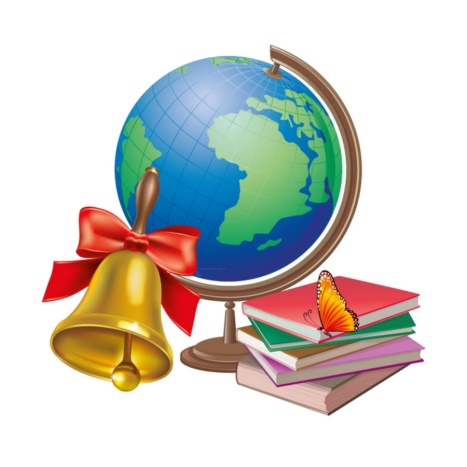             В этом публичном докладе представлены результаты деятельности нашего Учреждения за текущий 2019-2020 учебный год. Администрация МБОУ СОШ № 8г.   лице директора Валентины Францевны Битнер предлагает вниманию родителей, учащихся, друзей, социальных партнеров школы ежегодный открытый доклад о деятельности коллектива в 2019-2020 учебном году. Открытый доклад согласован и поддержан педагогическим коллективом школы.                                                                                                                                      Данный доклад направлен на информирование родителей, учащихся, педагогов, социальных партнеров школы, органов управления образованием о результатах деятельности школы, его проблемах и достижениях с целью получения общественной поддержки в решении конкретных задач, стоящих перед школой. Ежегодно мы даем оценку выполнения поставленных перед нами задач и определяем перспективы развития на следующий год.Современное образование детей сегодня - это сфера личностного развития, объективно создающая ребенку условия и возможности получать образование творческое, поисковое, а значит развивающее.Каждый день к нам в школу приходят более 860 детей для добровольного и целенаправленного развития своих потенциальных возможностей, общения со сверстниками, пополнения собственных знаний. Мы учим не только приобретению качественных предметных знаний, но учим творить, улыбаться, стремиться к успеху и радоваться жизни. Мы создаем для учащихся такую комфортную среду, которая, действительно, становится развивающей и способствующей становлению успешной личности.Мы не исключаем тесную связь образовательной деятельности с практикой, возможностью реализовать познавательную активность детей за рамками образовательной среды в сфере самых разнообразных социальных практик. Мы выстраиваем для каждого ребенка индивидуальную образовательную траекторию, учитывая его интересы, склонности, ценности и возрастные особенности, включая учащихся с особыми образовательными способностями. Неформализованность содержания образования, ориентация деятельности на создание конкретного персонального продукта - все это учитывается при организации образовательных отношений в нашей школе. Особое внимание уделяется вопросам обеспечения безопасности жизнедеятельности учащихся, их защите от физического и морального насилия.   Обеспечивая информационную открытость нашей школы посредством публичного доклада, мы надеемся на увеличение числа социальных партнеров, повышение эффективности их взаимодействия  с МБОУ СОШ № 8.          Назначение отчета:Отчет выступает информационной основой общественного диалога и призван осуществлять следующие функции:удовлетворение информационных потребностей различных заинтересованных групп (органы власти, педагоги, родители, дети, работодатели, СМИ);повышение информированности общества о целях, задачах и ожидаемых результатах проводимых в школе преобразований;информационное обеспечение рынка образовательных услуг;проведение общественной экспертизы политико-управленческих решений, стратегий и программы развития школы.При подготовке отчета были проведены:сбор и предварительная обработка данных в соответствии с методическими рекомендациями по подготовке публичного отчета;подготовка предложений по расчетам отдельных индикаторов с учетом особенностей российской статистики образования и возможностей использования независимых экспертных оценок для расширения представления информации о системе образования в школе;подготовка аналитического сопоставительного доклада о состоянии и  тенденциях развития системы образования в школе и его обсуждение на педагогическом совете школы;обсуждение форм распространение результатов отчета для обеспечения прозрачности результатов деятельности школы.В публичном отчете рассмотрены вопросы организации образовательного процесса, ресурсного обеспечения системы, включая педагогический персонал и финансирование школы. Аналитические данные по школе приведены к виду, который не только позволяет оценить систему образования в школе, но и сравнить результаты с региональными и районными показателями, посмотреть, насколько образовательные результаты школы отличаются от результатов других образовательных учреждений. В докладе также проанализированы тенденции развития образования в школе, соответствие тенденций развития общероссийской практике. На основании проведенного анализа были сформулированы стратегические задачи для системы образования школы на 2019/2020 учебный год с учетом региональных сопоставлений показателей образовательной политики.                Ключевые направления деятельности школы в 2019 – 2020 учебном году: 1. Обновление образовательных стандартов общего образования, что влечёт за собой изменение содержания образования, новые подходы в оценке качества образования, новые условия в реализации образовательных программ, в том числе в усилении роли программ дополнительного образования. 2. Создание современной школьной инфраструктуры. 3. Обеспечение условий для сохранения и развития здоровья детей. 4. Создание системы поддержки талантливых детей. 5. Развитие учительского потенциала.                         1. Организационно-правовое обеспечение деятельности образовательного учреждения. Наличие и реквизиты документов о создании        общеобразовательного учреждения:              Муниципальное бюджетное общеобразовательное учреждение «Средняя общеобразовательная школа № 8» г. Уссурийска УГО - это учебное учреждение призванное обеспечить  условия для получения обучающимися, дошкольного, начального общего, основного общего и среднего  общего образования.                   Муниципальное бюджетное общеобразовательное учреждение «Средняя общеобразовательная школа № 8» г. Уссурийска Уссурийского городского округа.      Учреждение создано в 1935 году как начальная школа, в 1951 году школа  преобразована в среднюю школу.                 Учреждение расположено по адресу:  692502, Россия,  Приморский край, город  Уссурийск, Владивостокское шоссе,8  Телефоны: директора – 32 – 65 – 55; бухгалтерии – 32 – 69 - 26Адрес электронной почты:  school8_ussurisk@mail.ruАдрес сайта школы: http://s8.ussuri.info/ЛицензияСерия РО    № 023759 от 26 августа 2011 года, Регистрационный номер № 526, срок действия - бессрочноСвидетельство о государственной аккредитацииСерия 25А01  № 0000360  № 112 от 05 ноября 2014 года. Срок действия – до 05 ноября 2026года, выдана Департаментом образования и науки Приморского края. Учредитель школы – Администрация  Уссурийского городского округаТип образовательного учреждения – бюджетное общеобразовательное.Вид образовательного учреждения - средняя общеобразовательная школаФормы получения образования: классно-урочная, обучение на  дому. Администрация школы:Директор образовательного учреждения -  Валентина Францевна Битнер -  Почетный работник общего образования Российской Федерации.Заместитель директора по учебной работе - Марина Анатольевна Мысик – победитель ПНПО «Лучшие учителя России»; Заместитель директора по воспитательной работе –   Анна Геннадьевна Тотубалина;Заместитель директора по финансам – Светлана Сергеевна Абрамчук;Заместитель директора по административно – хозяйственной работе – Елена Анатольевна Кодулева. Целями деятельности ОУ, являются:- формирование общей культуры личности обучающихся на основе усвоения обязательного минимума содержания общеобразовательных программ, их адаптация к жизни в обществе, создание основы для осознанного выбора и последующего освоения профессиональных образовательных программ, воспитание гражданственности, трудолюбия, уважения к правам и свободам человека, любви к окружающей природе, Родине, семье, формирование здорового образа жизни;- создание условий для реализации гражданами Российской Федерации гарантированного государством права на получение общедоступного и бесплатного общего образования всех ступеней, если образование данного уровня гражданин получает впервые.Внутренняя образовательная среда школы строится на принципах здоровьесбережения и развития. Рассматриваются эти принципы исходя из наличия трех субъектов педагогики: ученик, учитель, родитель, взаимодействие которых предполагает активное сотрудничество в процессе совместной деятельности.Системообразующей идеей является неразрывная взаимосвязь развития педагога и развития ученика, а на основе этих процессов развивается образовательное учреждение. На основе миссии образовательного  учреждения и анализа его внутренней и внешней среды сформулирована стратегическая цель: Выполнение заказа на качественное образование, соответствующее образовательным стандартам и способствующее успешной социализации ребенка, а также удовлетворение индивидуальных запросов родителей и детей путем предоставления широкого спектра дополнительных образовательных услуг.Управление школой осуществляется на основании закона 273 - ФЗ «Об образовании в Российской Федерации», Уставом школы, локальными актами. Сформировалась слаженная управленческая команда. Активно работают классные родительские комитеты, общешкольный родительский комитет.         Педагогический коллектив ориентирован на обучение, воспитание и развитие всех и каждого учащегося. Муниципальное бюджетное общеобразовательное учреждение «Средняя общеобразовательная школа № 8» г. Уссурийска Уссурийского городского округа   находится в  рабочем районе  округа Южный. Школа расположена в трёхэтажном здании, общей площадью 6054 кв.м., площадь территории: 2324 га. По проекту школа рассчитана на 1176 посадочных мест. В настоящее время в школе 29 классов, в которых обучается 793 учащихся.   В школе также  обучаются учащиеся из близлежащих посёлков (ст. Партизан, с.Баневурово, деревня  Барановск, г-н Барановский).        Школа находится рядом с федеральной трассой и железной дорогой, во избежание несчастных случаев среди учащихся проводятся постоянные инструктажи по профилактике дорожного травматизма. В целях уменьшения ДТП, совместно с отделом ГИБДД УВД проводятся профилактические мероприятия.      Большую часть дня учащиеся проводят в стенах школы. Общеизвестно, что состояние здоровья детей в современных условиях значительно зависит от условий, в которых находятся   дети (безопасность пребывания в школе, санитарно – гигиеническое состояние помещений, нормальное функционирование всех систем жизнеобеспечения). Для обеспечения безопасности детей в школе   установлена тревожная сигнализация. Школа   укомплектована   педагогическими кадрами. Средний возраст учителей составляет 48 лет.    Учебно-воспитательная работа   строится на понимании всей значимости решения вопросов формирования, сохранения и укрепления здоровья учащихся и педагогов. Учителя с высоким уровнем культуры здоровья способствуют реализации положительной модели здорового образа жизни.   Работа по укреплению и сохранению здоровья учащихся невозможна без привлечения родителей, так как хорошая связь между школой и родителями является фундаментальным условием в личностно-ориентированном образовании. Все чаще родители становятся участниками классных часов, проводят тематические беседы по здоровому образу жизни. 2. Особенности образовательного процесса.          Школа осуществляет образовательный процесс в соответствии с уровнями образовательных программ четырех ступеней образования.I уровень - дошкольное общее образование (нормативный срок освоения 4 года)II уровень – начальное общее образование (нормативный срок освоения 4 года) – 1- 4 класс;III уровень – основное общее образование (нормативный срок освоения 5 лет) – 5-9 класс;IV уровень – среднее полное общее образование (нормативный срок освоения 2 года) – 10-11 класс.В школе изучается иностранный язык – английский: 2-4 класс – 2 часа в неделю, 5-11 – 3 часа в неделю.          В учебном процессе используются образовательные технологии: «Технология деятельностного метода» Л.Г.Петерсон, элементы «Технологии развития критического мышления», «Технология проектного обучения» Н.Г.Чернилова, «Технология педагогических мастерских» Д.Г.Левитес, «Технология педагогики сотрудничества», информационные и здоровьесберегающие технологии. Все технологии и методы обучения опираются на использование ИКТ.Материально – техническая база школы:        Сегодня в школе имеется хорошая материально – техническая база, созданы все условия для развития творческого потенциала учащихся, сохранения и укрепления их здоровья. Данные ресурсы являются стартовой базой для эффективной реализации воспитательной системы школы:Учебные кабинеты – 36; тренажёрный зал;2 спортивных зала;кабинет информатики;столовая на 120 мест;мастерская обслуживающего труда;мастерская технического труда;актовый зал на 200 мест;библиотека, читальный зал;клуб каратэ;игровая комната – 2;изолятор;постирочная;гладильная;спальня - 2 комнатыПедагогический коллектив школы работает в рамках базисного учебного плана по пятидневной рабочей неделе. Суббота – развивающий, оздоравливающий день, работают спортивные секции и кружки, проходят занятия по подготовке будущих первоклассников. В учебный план     дополнительно введён третий час физической культуры с 1 по 11 класс.   Реализуемые программы
Образовательные:Дошкольное общее образование;Начальное общее образование; Основное  общее образование; Среднее  (полное) общее образование. Дополнительные:- научно – техническое направление;                                                                                           физкультурно-спортивное направление;                                                                                         художественно-эстетическое направление;                                                                                  туристско-краеведческое направление;                                                                                      эколого – биологическое направление;                                                                                                - военно – патриотическое направление;                                                                                 социально – педагогическое направление;                                                                                     естественнонаучное направление.            Дополнительные образовательные услуги:                    - подготовка детей к школе;                    - иностранный язык;                    - услуга присмотра за детьми.                                                                           Режим работы школы составлен с учетом продолжительности пребывания детей в учреждении, регламентируется единым расписанием учебных занятий, самоподготовки, внеурочной деятельности и дополнительного образования в соответствии с требованиями СанПиН 2.4.2.1178-02, строится на принципах интеграции основного и дополнительного образования, обеспечивает научно-обоснованное сочетание обучения, труда и отдыха, рациональное использование учебного времени.     Продолжительность уроков во всех классах 45 минут;
В целях обеспечения процесса адаптации детей к требованиям школы в 1 классе применяется «ступенчатый» режим учебных занятий с постепенным наращиванием учебной нагрузки (продолжительность урока – 35 минут, в первой четверти – 3 урока, со второй – 4 урока). Школа организует занятия на дому с обучающимися в соответствии с медицинским заключением о состоянии здоровья.Анализ работы дошкольного отделенияМуниципального бюджетного общеобразовательного учреждения« Средняя общеобразовательная школа № 8»Г. Уссурийска Уссурийского городского округа2019-2020 учебный год                            1. Особенности образовательного процессаВ Муниципальном бюджетном общеобразовательном учреждении «Средняя общеобразовательная школа  №8 (группы дошкольного образования ) реализуется Основная общеобразовательная программа дошкольного образования « От Рождения до Школы» Н.Е. Вераксы, Т.С. Комарова. ,М.А.Васильева, рассмотрена на педагогическом совете, утверждена директором ОУ, разработана в соответствии с  требованиями ФГОС ДО  к структуре основной общеобразовательной программы дошкольного образования и на основе принципа интеграции образовательных областей по основным направлениям развития – физическое, социально-коммуникативное, познавательное, речевое и художественно-эстетическое.При выборе методик обучения предпочтение отдается развивающим методикам, способствующим формированию познавательной, социальной сферы развития. Образовательная деятельность с детьми, в основе которой доминирует игровая деятельность, в зависимости от программного содержания, проводятся фронтально, подгруппами, индивидуально , педагоги используют в своей педагогической деятельности НОС. ( непосредственно образовательная ситуация).
Учебный план ориентирован на интеграцию обучения и воспитания, на   развитие воспитанников и состоит из следующих образовательных областей:1.Социально-коммуникативное развитие2. Познавательное развитие3. Речевое развитие4. Художественно – эстетическое развитие5. Физическое развитие2. Использование  образовательных технологий.С целью наиболее полной реализации Основной общеобразовательной программы   в МБОУ СОШ № 8 ( группы дошкольного образование) используются следующие                           Образовательные технологии и методы:Технология « Метод проектов»,  ориентированная не  на интеграцию фактических знаний, а на их применение и приобретение новых. Активное применение проектирования в детском саду дает возможность ребенку дошкольнику осваивать новые способы человеческой деятельности в социокультурной среде, развивать его компетентность.Технология развивающего обучения, направленная на освоение не частных  способов действия, умений и навыков, а принципов действия. Педагог выступает как партнер, функция которого заключается не в передаче знаний, а в организации собственной  деятельности детей. Она построена на общении детей, совместном решении задач, педагогическом творчестве и компетентности.Игровые технологии, позволяющие дошкольникам проявить свои социально- коммуникативные навыки, творчеств,свою индивидуальность, способность мыслить ,  соотносить, делать выводы, самостоятельно выбирать себе игру.3.Охрана и укрепление здоровья детейДля оценки общего состояния дел по данному вопросу учитываем:общее состояние здоровья воспитанников;заболеваемость детей в течение года;суммарные данные по группам здоровья для организации  профилактической работы, закаливания и организации рационального питания.                             Здоровьесберегающие технологии:Технологии сохранения и стимулирования здоровья.Технологии обучения здоровому образу жизниТехнологии  пропаганды здорового образа жизни.В течение учебного года физкультурно-оздоровительная работа велась по основной общеобразовательной программе дошкольного образования и парциально использовали « Программу оздоровления  детей дошкольного возраста» М.Д. Маханевой , кружок по физическому воспитанию « Давайте. Будем. Здоровы!».В дошкольных группах  физкультурно-оздоровительная работа ведется в двух направлениях: профилактическое, оздоровительное.
1.Профилактическое направление (витаминотерапия,  кварцевание лампами закрытого типа, оздоровительный самомассаж стоп,  закаливание,  пальчиковая гимнастика, гимнастика  пробуждения ) способствует укреплению здоровья детей, повышению иммунитета, профилактике простудных заболеваний.
2.Оздоровительное направление (физкультурные праздники, занятия на воздухе, «Дни здоровья», спортивные досуги.) В 2019-2020 учебном году в группах дошкольного образования  велся физкультурно – оздоровительный  кружок « Давайте. Будем . Здоровы!»по дополнительной образовательной программе .Все вместе взятые мероприятия  по оздоровительной работе способствуют активизации двигательной деятельности, развитию физических качеств, укреплению мышечного тонуса, что оказывает положительное влияние не только на эмоционально-физическое состояние , но и познавательное развитие ребенка, и качественную подготовку  его к школе.                Система физического воспитания дала свои положительные результаты:пополнилась предметно-пространственная развивающая среда  для двигательной деятельности детей, создаются  соответствующие условия, как в помещении, так и на участке;повысилось качество физического воспитания и  уровень физической подготовленности детей к школе;растет заинтересованность дошкольного учреждения во взаимодействии с семьями воспитанников по вопросам физкультурно-оздоровительной работы.В течение учебного года в этом направлении  была организована следующая работа: 1.По учебному плану три физкультурных занятия в неделю.  2.Физкультурно – оздоровительный кружок « Давайте. Будем. Здоровы!»3Физкультурные досуги : « Папа , мама, я- спортивная семья»,« Веселые старты» , « Сильные , смелые, ловкие» ( День Защитника Отечества),4. Праздники: « День Здоровья» ( совместно с родителями), « Праздник мяча», « Все на стадион!», « День Нептуна». Совместно с родителями « Олимпийские игры».5. Осуществлены проекты совместно с родителями и детьми:Средняя группа долгосрочный проект « Времена года».Подготовительная группа долгосрочные проекты « По страницам Красной Книги»- растения -помощники. 6. Проект для воспитателей « Изготовление информационного стенда для родителей «Здорово жить!».7. Педагоги групп ведут групповые журналы здоровья, где отражают закаливание, витаминизацию , группы здоровья воспитанников, летнюю оздоровительную работа.8. Старшим воспитателем в начале учебного года был составлен годовой план оздоровительной работы в группах дошкольного образования МБОУ СОШ № 8 Рассмотрен  на установочном педагогическом совете и утвержден директором ОУ.Организована летняя оздоровительная работа. Педагогическим коллективом составлен план летних оздоровительных и развлекательных мероприятий.Распределение детей по группам здоровьяПо анализу групп здоровья детей видно, что большинство детей, посещающих МБОУ СОШ № 8 , это дети со второй группой здоровья. Практически здоровых детей (с 1 группой здоровья) – небольшое количество  в сравнении с прошлым учебным годом наблюдается динамика.                   4. Организация взаимодействия со школойСущественным моментом в работе педагогического коллектива является переход ребёнка из детского сада в начальную школу, обеспечение преемственности на данных ступенях образования.В целях реализации Концепции преемственности детского сада и начальной школы  разработан план мероприятий , предусматривающий взаимодействие педагогов и детей.	Взаимосвязь воспитателей и учителей начальных классов направлена на то, чтобы рассматривать преемственность как двухсторонний процесс , где на дошкольной ступени сохраняется « самоценность» дошкольного детства. С октября месяца дети подготовительной группы посещали « Субботнюю Школу». Это подготовка детей к школе дает возможностей подготовиться к поступлению в первый класс, решается положительно вопрос о переходе детей  в школу, дети  взаимодействуют с будущими учителями. Поэтому переход в школу для них проходит легко, а психологический аспект перехода в школу очень важен. 5. Работа с родителямиСовершенствование системы совместной деятельности семьи и ДОнаправленное на воспитание и развитие личности ребенка осуществлялось через организацию выставок совместных работ родителей и детей «Дары Золотой осени» «Осенняя Ярмарка», « Зимний калейдоскоп», «Красный, жёлтый, зелёный» , выставка «Индивидуальные творческие способности детей» .Очень ярким событием стал день открытых дверей. В течение учебного года были осуществлены совместные проекты «Огород на окне», «Открытка папе», «Нашим мамочкам!», практикум «Ваш ребенок идет в школу». Большой долгосрочный проект к 75- летию победы « Книга памяти», стал ярким незабываемым событием нашего ДО. Родители  принимают активное участие в организации праздников. .Анкетирование позволяет выявить удовлетворённость родителей работой нашего учреждения. Тесное сотрудничество детского сада и родителей даёт положительные результаты в воспитательно - образовательном процессе в системе дошкольного воспитания .                                     6.Основные формы работы с родителями.Взаимодействие с семьей предусматривает решение следующих задач :	просвещение родителей по разным направлениям воспитания;совместная деятельность родителей и детей;индивидуальная работа с различными категориями семей.Работа детского сада строится на основе изучения запросов родителей и взаимодействия с ними. Родители имеют возможность знакомиться с ходом и содержанием образовательного процесса, а также его результатами. Специалисты устанавливают с семьями воспитанников деловые контакты. Педагогическое просвещение родителей начинается ещё до поступления ребенка в детский сад. На родительских собраниях директор, старший воспитатель рассказывают, как правильно подготовить ребенка, организуют экскурсии по детскому саду. В ходе бесед с семьями воспитанников обсуждаются вопросы состояния, здоровья, эмоционально - личностное развитие ребенка, его общение со сверстниками и взрослыми . Традицией нашего учреждения стал заключительный концерт наших воспитанников в подготовке которого приняли активное участие родители. За активное участие в жизни детского сада в течение года многие родители были награждены грамотами , благодарностями.Исходя из возможностей МБОУ СОШ № 8, в детском саду функционировали 3 кружка :«Давайте! Будем! Здоровы!» (физическое -- развитие), танцевальная студия  «Улыбка» (художественно- эстетическое развития) . кружок «Умелые ручки».
Работа кружков осуществляется по модифицированным программам дополнительного образования, разработанных педагогами дошкольного отделения. Все программы рассмотрены  на педагогическом совете и утверждены директором ОУ7.                                                Комплектование групп МБОУ СОШ № 8 фактически посещало начало года 68 человека – конец года 71 человек8. Условия осуществления образовательного процесса.Материально-техническое оснащение МБОУ СОШ № 8– одна из важнейших  сторон создания комфортных условий пребывания воспитанников  в нашем  учреждении.          Для организации жизнедеятельности воспитанников и построения образовательного процесса в помещении оборудованы пищеблок, прачечная, медицинский блок (медицинский кабинет, изолятор, прививочный кабинет),  физкультурный зал, групповые комнаты, спальные комнаты.          На территории оборудовано 2 прогулочных участка, спортивный участок,  перекрёсток дороги для сюжетно-ролевых игр по ПДД, площадки для проведения подвижных игр.           В МБОУ СОШ № 8 создана рационально организованная предметно-пространственная полифункциональная среда, которая рассматривается педагогами  как возможность наиболее эффективного развития индивидуальности ребенка с учетом его склонностей, интересов, уровней активности, способствующая повышению качества образовательной работы с детьми. Комфортная предметно-пространственная среда, созданная в группах,   дает ребенку чувство психологической защищенности, помогает развитию творческих способностей,  овладению разными способами деятельности; дети  чувствуют  себя в группе , как дома. В интерьере групп есть легко трансформируемые элементы, сохраняющие при этом общую смысловую целостность.В течение учебного года педагоги активно работали над  построением и совершенствованием предметно - пространственной  среды. Во всех возрастных группах пополнены новыми развивающими и дидактическими игрушками  центры игровой, двигательной, музыкальной, художественно-эстетической, познавательно-речевой активности. В группах есть уголки уединения, которые помогают детям регулировать свое эмоциональное состояние в детском саду в течение дня.            Содержание предметно-пространственной среды в детском саду соответствует интересам мальчиков и девочек, периодически изменяется, варьируется, постоянно обогащается с ориентацией на поддержание интереса детей, на обеспечение «зоны ближайшего развития», на неисчерпаемую информативность и индивидуальные возможности детей. 	В ОУ разработаны инструкции об организации безопасности воспитанников во время учебно-воспитательного процесса, регламентирующие:- обеспечение выполнения требований правовых актов и нормативно-технических документов по созданию здоровых и безопасных условий учебно-воспитательного процесса;- организацию и проведение профилактической работы по предупреждению травматизма, предотвращения несчастных случаев с воспитанниками во время проведения учебно-воспитательных мероприятий, дорожно-транспортного травматизма и происшествий на воде;- охрану, укрепление здоровья воспитанников, создание оптимального сочетания режимов обучения и организованного отдыха.Для обеспечения безопасности детский сад оборудован специальной автоматической системой пожарной сигнализации (АПС), имеется  кнопка экстренного вызова полиции и телефон. Имеются средства пожаротушения.Разработан паспорт безопасности, в котором отражены планы действий сотрудников в случае возникновения чрезвычайной ситуации.   В ночное время, выходные дни дежурят сторожа.                                      10. Результаты деятельности МБОУ СОШ № 8В 2019-2020 учебном году  работа методической службы была направлена на реализацию приказа Министерства образования и науки России № 1155  «Федерального государственного образовательного стандарта дошкольного образования» к структуре основной общеобразовательной программы, использованию в практике работы здоровьесберегающих технологий , способствующих сохранению и укреплению здоровья детей в соответствии образовательной программы дошкольного образования,  ведущей  целью которой  является - создание благоприятных условий для полноценного проживания ребенком дошкольного детства,  формирование основ базовой культуры личности, всестороннее развитие психических и физических качеств в соответствии с возрастными и индивидуальными особенностями, подготовка ребенка к жизни в современном обществе и сохранение лучших традиций  отечественного дошкольного образования, его фундаментальность:  комплексное  решение  задач по охране жизни и здоровья детей,  всестороннее воспитание, обогащение развития на основе организации разнообразных видов детской творческой  деятельности.                МОНИТОРИНГОВАЯ   КАРТА 2019-2020 учебный год .О- ВЫСОКИЙ УРОВЕНЬ – 60-100%О- СРЕДНИЙ УРОВЕНЬ – 45- 60%о- НИЗКИЙ УРОВЕНЬ- 15-30%За текущий учебный год в  дошкольном  отделение были осуществлены проекты: «ВРЕМЕНА ГОДА»- средняя группа « ВОЛШЕБНИЦА ВОДА» - средняя  группа«КНИГА ПАМЯТИ»  - дети, родители, воспитатели, старший воспитатель. «МОЯ МАЛАЯ РОДИНА» - подготовительная  группа« ОТКУДА ПОЯВИЛСЯ ТЕЛЕФОН?»  -подготовительная группа.СОВМЕСТНЫЕ МЕРОПРИЯТИЯ:ВЫСТАВКА «ВОЕННАЯ ТЕХНИКА » - две группы и  родители «МАСЛИНИЦА – ШИРОКАЯ »-  родители, дети, воспитатели.ФОТОВЫСТАВКА « ГОРОД В ОБЪЕКТИВЕ» - две группы и родители.«ОКНА ПОБЕДЫ!»- акция ОНЛАЙН родители , дети, воспитатели , ст. воспитатель.                                       МУНИЦИПАЛЬНЫЕ КОНКУРСЫ: Муниципальный конкурс  « ЗЕЛЕНЫЙ  ОГОНЕК» - 2 МЕСТО – подготовительная группа Муниципальный конкурс «Новогодняя елка »- Дипломы победителей  – подготовительная  и средняя группы.Природоохранный фестиваль «Тигриный день» -  грамота II МЕСТО - подготовительная   группа.Муниципальная  литературная викторина  команда « Любимые герои» - 2 место старшая группа.Муниципальный этап регионального конкурса творческих  работ « ЛЮБЛЮ ТЕБЯ, МОЙ КРАЙ РОДНОЙ!» Диплом 1 степени. Муниципальный медиа -  конкурс  « ГОРОД В ОБЪЕКТИВЕ » - диплом  1и II степени.Муниципальный конкурс  «ПОЖАРНАЯ БЕЗОПАСНОСТЬ» -грамота 2 местоМуниципальный конкурс « Я - ИССЛЕДОВАТЕЛЬ» - диплом 2 степениМуниципальный интеллектуальный турнир среди ДОУ г. Уссурийска в УГО. Грамота 2 место. Команда подготовительной группы.Муниципальный экологический фестиваль Экомоды.« Талантов россыпь - гениев полет». – команда дошкольного отделения . Грамота за активное участие. Муниципальный творческий конкурс «Авто семья» номинация литературное творчество. Грамота 2 место . подготовительная группа.                     ВСЕРОССИЙСКИЕ И МЕЖДУНАРОДНЫЕ КОНКУРСЫМеждународный конкурс чтецов  Шаг Вперед. « Спасибо Деду за Победу!» Дипломы 1 степени. Дети подготовительной группы.Международный конкурс Жар птица проект « По страницам красной книги» - диплом победителя старшая группа.Всероссийский  конкурс Талантливые дети России. Номинация « Наша елка лучше всех.».Диплом победителя.Всероссийский  конкурс « Жар птица» номинация « Елочка – красавица- диплом2место подготовительная группа.В течение 2019-2020 года дети нашего дошкольного отделения приняли участиев 28 -муниципальных конкурсахв 3– всероссийском конкурсев3-международных.20 призовых мест.11. Достижения воспитанников, педагогов.МОНИТОРИНГ ПЕДАГОГИЧЕСКОЙ ДЕЯТЕЛЬНОСТИ ПЕДАГОГОВМБОУ СОШ № 8 ( дошкольное отделение)2019-2020г. учебный годИтоги мониторинга участия педагогов в конкурсах , форумах, конференциях, семинарах, вебинарах, имеющих официальный статус.1.Муниципальный уровень- 24 мероприятия в течение года .Семинары – практикумы организованные МКУ и ДОО .2.Региональный уровень -3 мероприятия семинары ДВФУ .г.  Уссурийск « Школа педагогики» « Просвещение»  г. Москва.3.Всероссийский уровень-27 мероприятий дипломы конкурсов, сертификаты семинаров , вебинаров, форумов, конференций.4.Международный уровень-12 мероприятий дипломы конкурсов, сертификаты семинаров , вебинаров, форумов, конференций.Всего: 93 мероприятия – это в три раза больше чем в прошлом учебном году. 16.Осуществление взаимодействия с семьей.Основной формой  взаимодействия МБОУСОШ № 8(группы дошкольного образования)с семьёй является: перспективное планирование в рамках основной общеобразовательной программы дошкольного образования.В текущем учебном году родители воспитанников МБОУСОШ № 8 принимали активное участие в создании условий для реализации образовательного процесса. Посещали групповые родительские собрания, консультации специалистов, и досуговые мероприятия, совместных проектах, совместных выставках. мероприятия, совместных проектах, совместных выставках. 
На базе МБОУ СОШ № 8 проводились мероприятия, направленные  на пропаганду семейных ценностей, на  реализацию программы взаимодействия МБОУ СОШ № 8 и семьи в художественно-эстетическом, интеллектуальном, нравственном, эмоциональном и физическом развитии ребенка,  большое внимание уделялось вопросам социально-коммуникативного развития, как детей, так и родителей.Для помощи родителям  в воспитании и образовании детей  в МБОУ СОШ № 8:Проводятся консультации; беседы; выставки; семинары; практические занятия, совместные проекты с участием педагогов, детей и родителей .Родители групп совместно с воспитателями изготавливают костюмы к праздникам из  подручного материала, и  костюмы отдельных сказочных персонажей.Анализ  совместной деятельности педагогического коллектива МБОУ СОШ № 8 с семьями показывает, что использование дифференцированного подхода, нетрадиционных форм и методов общения с родителями, повышает их ответственность за воспитание детей в семье. Это создает атмосферу взаимопонимания и доверительных отношений между родителями, педагогами и детьми; способствует  обмену опытом семейного воспитания между родителями; создает  благоприятную  эмоциональную атмосферу между родителями и педагогами; обеспечивает совместный успех в деле  воспитания, обучения и развития детей16. Кадровый потенциалКомплектование кадрами:В настоящее время педагогический коллектив МБОУ СОШ № 8  ДО - 4 педагогов из них:·    Воспитатели –       3  человека;·    Старший воспитатель- 1 человек   Педагогический коллектив укомплектован на 100%, достаточно стабилен и имеет хорошие перспективы в своем профессиональном развитии                             Анализ кадрового потенциала.Анализ работы с кадрами показал следующее, работа велась эффективно. На протяжении текущего учебного года наблюдалось повышение уровня  образования педагогов. На сегодняшний день 3 педагога с высшим специальным образованием, 1 со средним специальным.  Один педагог с высшей квалификационной категорией , 3 педагога повысили свою квалификацию и получили 1квалификационную категорию. Все  педагоги прошли курсы повышения квалификации в соответствии с ФГОСДО. В 2019- 2020 учебном году прошли курсы повышения квалификации 2 педагога.На 2020-2021 учебный год выдвинуты следующие задачи:                                          В управленческой деятельности:1. Определение  итогов реализации Основной общеобразовательной программы составленной на основе примерной программы « ОТ РОЖДЕНИЯ ДО ШКОЛЫ» МБОУСО№ 8 и корректировка образовательного процесса с учетом  выявленных  проблем. 2. Проведение в учреждении мониторинга соответствия условий реализации ООП в соответствии с ФГОСДО. Определение основных направлений деятельности МБОУ СОШ № 8 с учетом полученных результатов. 3. Организация работы по совершенствованию предметно-пространственной среды в соответствии ФГОСДО к Основной общеобразовательной программе  дошкольного образования, приоритетными направлениями которыми  являются кадровое, учебно-материальное, информационно-методическое обеспечение.4.  Реализация технологии « Метод проектов» в ДО педагогическим коллективом, игровых технологий, технологий по речевому развитию детей дошкольного возраста.5. Внедрение и реализация новых образовательных технологий в МБОУ СОШ № 8 ДО« Использование мнемотехники в речевом  развитие детей дошкольного возраста»«Метод составления интеллектуальных  карт в сюжетно – ролевой игре».6. Преемственность детского сада и школы в направлении речевое развитие.                                              В методической работе1.  Продолжить модернизация методической работы МБОУ СОШ № 8 в соответствии с ФГОС ДО.Практико-ориентированная  направленность работы с педагогами (практикумы, открытая непосредственно-образовательная деятельность, недели педагогического мастерства) по реализации введения к структуре и условиям  реализации ООП. Переход от фронтальных форм методической работы к  индивидуальным  , вследствие  обновления кадрового состава и учета адресных заявок на основе диагностики затруднений педагогов.2. Систематизация и анализ выявленных проблем-запросов педагогов, определение путей и очередности  решения данных проблем.3. Реализация ФГОСДО   к структуре  ООП и условиям ее реализации в повседневной деятельности  воспитателей  (календарно-тематическое планирование работы с учетом интеграции образовательных областей, практика работы).   4. Повышение квалификации и аттестация  педагогических работников .5. Совершенствовать у педагогов умения, навыки в освоении ИКТ.Материально-техническое оснащение:1. Продолжить оборудовать  прогулочные участки малыми формами;2. Пополнить групповые комнаты игровым оборудованием в соответствие с возрастными особенностями детей.4 Пополнить методический кабинет учебными  пособиями для образовательного процесса.6.Пополнить  группы сенсорным оборудованием для развития детей младшего дошкольного возраста.                                              Заключение.  В целом работа педагогического коллектива МБОУ СОШ №8 ( дошкольное отделение) отличается  достаточной стабильностью и положительной результативностью. Есть основания  считать МБОУ СОШ №8ДО конкурентоспособным, занимающим прочное место на рынке образовательных услуг.Анализвоспитательной работы МБОУ СОШ №8 за2019- 2020 учебный годСовременная школа сегодня имеет достаточную степень свободы в организации воспитательного процесса в соответствии со своими возможностями и заявленными целями. В то же время это обстоятельство налагает ответственность за качество воспитательной деятельности на образовательное учреждение, то есть школа должна гарантировать качество воспитания обучающимся, родителям и обществу в целом, следовательно, и контролировать его, управлять им.В формировании и развитии личности обучающихся школа отводит ведущую роль гражданско-патриотическому и нравственному воспитанию, которое способствует становлению социально значимых ценностей у подрастающего поколения, воспитывает чувство любви и уважения к своей стране, её истории и традициям.Целью воспитательной работы школы в 2019- 2020 учебном году является: создание условий для  формирования у школьников высокого патриотического сознания, чувства верности своему Отечеству, а также уважительного отношения к прошлому, настоящему и будущему родного края, своей страны, воспитание гражданина-патриота, способного встать на защиту государственных интересов страны. Создание условий для формирования личности творческой, самостоятельной, гуманной, способной ценить себя и уважать других.Задачи воспитательной работы:развитие культуры школьников через традиционные мероприятия школы;выявление и развитие творческих способностей обучающихся путем создания творческой атмосферы через организацию кружков, спортивных секций; совместной творческой деятельности учителей, учеников и родителей;создание условий для физического, интеллектуального, нравственного и духовного развития детей;повышение социальной активности обучающихся, их самостоятельности и ответственности в организации жизни детского коллектива и социума;укрепление связи семья-школа.РЕАЛИЗАЦИЯ ЭТИХ ЦЕЛЕЙ И ЗАДАЧ ПРЕДПОЛАГАЕТ:создание благоприятных условий и возможностей для полноценного развития личности, для охраны здоровья и жизни детей;создание условий проявления и мотивации творческой активности воспитанников в различных сферах социально значимой деятельности;развитие системы непрерывного образования; преемственность уровней и ступеней образования; поддержка исследовательской и проектной деятельности;освоение и использование в практической деятельности новых педагогических технологий и методик воспитательной работы;развитие различных форм ученического самоуправления; дальнейшее развитие и совершенствование системы дополнительного образования в школе;координация деятельности и взаимодействие всех звеньев воспитательной системы: базового и дополнительного образования; школы и социума; школы и семьи;ПРИОРИТЕТНЫЕ НАПРАВЛЕНИЯ В ВОСПИТАТЕЛЬНОЙ РАБОТЕ МБОУ СОШ №8Общекультурное направление:Гражданско-патриотическое воспитание1 сентября 2019 года 5 юнармейцев МБОУ СОШ №8 приняли участие в открытии торжественной линейки, приуроченной ко Дню Знаний. Торжественным маршем по центральному двору школы с флагами России, Приморского края и знаменем Юнармии прошли Трачук Никита, Свидрук Артур, Соболык Владислав, Антропов Михаил и Григорьев Артем. Курировали работу юнармейцев ЗДВР Тотубалина А.Г.В феврале 2020 года юнармейцы приняли участие сразу в следующих мероприятиях: в составе хора юнармейцев УГО исполняли песню «Виват, Победа», осуществляли подготовку отрядов дошкольных учреждений к проходу на параде Победы, исполняли песню «Виват, Победа» и «Служить России» на школьном концерте, приуроченном к 23 февраля, организовали и провели «Квест Победы» при поддержке РДШ, приняли участие в акции «Дорога Памяти», «Письмо Победы» (мероприятие освещалось в СМИ), «Окно Победы», «Георгиевская ленточка», «Песни Победы».  Деятельность юнармейского отряда школы отражена в следующей таблице:Традиционно 1 сентября все классные руководители проводят Урок мира, не стал исключением и этот учебный год. Многие классы «вырастили» дерево пожеланий, старшеклассники в рамках «круглого стола» обсудили вечную проблему «войны и мира».16 декабря 30 учеников 9-11 классов приняли участие во всероссийском тесте на знание истории Отечества и истории Приморского края и показали хорошие результаты.Ученики 4 «А» класса Ложкина Виктория и Пазенко Алёна приняли участие во Всероссийском литературном  конкурсе «Герои Великой Войны»Грамотой начальника управления образования и молодежной политики О.Н. Минашкиной отмечены работы ученицы 9 «Б» класса Плетинь Анастасия и ученицы 9 «В» класса Выгузовой Анастасиии на муниципальном конкурсе рисунков «Великая Победа» (за высокое качество работы), дипломом III степени награжден ученик 8 «А» класса Залата Денис.Маринец София, ученица 6 «А» класса, стала победителем (1 место) Всероссийского конкурса детско - юношеского творчества, посвященного 75-летию Великой Победы «Победный Май» в номинации «Рисунок», победителем (1 место) Всероссийского конкурса «75-летие Великой Победы» в номинации «Рисунок».Казачок Иван, ученик 3 «А» класса, - дипломант Дальневосточного конкурса чтецов «Моя любовь – моя Россия». Леконцева Марианна, ученица 3 «Б» класса, приняла участие в конкурсе рисунков, посвященных Дню Победы АНО «Сердцем Едины». Санина Дарина, ученица 3 «Б» класса, дипломант 1 степени в муниципальном конкурсе рисунков «Великая Победа».Спиридонова Вероника, ученица 3 «Б» класса, приняла участие в интернет-марафона «Победный май» и стала дипломантом 1 степени муниципального конкурса рисунков «Великая Победа».Также, Маринец София и ученица 7 «Б» класса Барабанщикова Наталья приняли участие во всероссийском конкурсе рисунков.Замащикова Софья победитель IV Всероссийского конкурса «Таланты России».С ноября 2019 года патриотическая работа в школе осуществлялась согласно плана на месяц, с целью наибольшего охвата памятных дат и событий урочной и внеурочной деятельностью. В совокупности за 5 месяцев 2019-2020 учебного года были проведены следующие мероприятия, в которые были вовлечены все ученики школы: еженедельная политинформация в течение 15 минут каждый понедельник, классные часы «О героях былых времён», военно-спортивная эстафета, музыкальная гостиная «Песни военных лет», классный час о пионерах-героях «Чтобы помнили…» с приглашением представителя Совета ветеранов войны Петрачковой М.В., Литературная гостиная «Эхо войны», встреча с военнослужащими 5-й Армии (Постновым А.В. и Ляшенко В.В.), читательская конференция по роману А. Фадеева «Молодая гвардия», классный час «Жизнь, отмеченная Звездой» ко дню героев Отечества, урок памяти «День воинской славы России: День начала контрнаступления советских войск против немецко– фашистских войск в битве под Москвой /1941 г.», защита проектных работ «Наши земляки – герои ВОВ», классный час «Имя твое неизвестно, подвиг твой бессмертен», ко Дню неизвестного солдата, уроки посвященный 250-летию (1769 г.) учреждения высшей военной награды — ордена Святого Георгия, викторина «Что такое патриотизм? Азбука юного гражданина», музыкальная гостиная «От героев был времен», урок географии «Ученые путешественники», конкурс проектов: «Наши папы – солдаты», литературно-музыкальная гостиная по мотивам произведения «Повесть о настоящем человеке», исторический турнир «Великие полководцы», классный час «Блокадный хлеб», урок рисования «Люди и война», посвящается освобождению узников фашистского концлагеря в Освенциме. День памяти жертв Холокоста», мастер-класс по изготовлению открыток «Наша армия самая сильная», «Страницы истории Великой Отечественной войны», рассказ о разведчице М.А. Фортус, о Малеевом поле, о пионерах-героях, единый классный час «День полного освобождения Ленинграда от фашистской блокады», акция «Сильные духом: читаем книги о разведчиках и партизанах», квест-игра «Русские богатыри», экскурс в историю «История Сталинграда, Волгограда – города мужества», классный час «Афганистан – живая память», урок мужества «Бой у высоты 776», «А ну-ка, парни!» спортивные состязания среди юношей, «День памяти воинов-десантников 6-ой парашютно-десантной роты 104 полка Псковской дивизии ВДВ, погибших в Аргунском ущелье 01.03.2000», мастер-класс «Цветы Победы» и т.д.Масштабным по своей значимости стало литературно-музыкальное мероприятие «Память», посвященное 23 февраля На мероприятие юнармейцы пригласили военнослужащих в/ч 71289. Ребята школы подготовили стихи и песни к концерту. Военнослужащие исполнили песни про Афганистан и Сирию.Классные часы и уроки мужества прошли в каждом классе нашей школы. Ученики 8 «В» класса под руководством юнармейца Антропова Михаила превратили свой классный час в небольшой концерт, на который пригласили всех юнармейцев школы. На мероприятии тесно переплелись стихотворения и песни военных лет. А легендарную песню «Катюша» пели уже вместе и ученики 8 «В» класса, и приглашенные юнармейцы.В 2-3 классах ребята пригласили на классные часы своих родителей, военнослужащих. Узнали о том, какие роды войск есть в армии РФ, в чем заключается главная задача каждого подразделения.Традиционными для нашей школы стали такие мероприятия как: литературное кафе «Колокола мужества», спортивное мероприятие «Защитники страны», Конкурс рисунков «Подвиги героев», Акция «Поздравь ветерана».Общекультурное направление:Экологическое воспитание.В муниципальном экологическом фестивале «Тигринный день» команда МБОУ СОШ №8 заняла 2 место, готовила команду к выступлению Петренко А.В.Так же волонтеры МБОУ СОШ №8 приняли участие в городском шествии, посвященном Дню тигра и были отмечены грамотами директора начальника управления культуры администрации УГО ( ученики 1-4 классов вместе с родителями).Мищук Яна заняла 2 место в муниципальном экологическом конкурсе «Зеленый уголок». Ученики 7,8 и 9 классах приняли участие в дистанционной экологической игре, организованной станцией юных натуралистов.Ученица 11 «А» класса Замащикова Софья приняла участие в краевом конкурсе экологических проектов по защите и охране животного мира Приморья и Дальнего Востока «Мы в ответе за тех, кого приручили», 3 место в конкурсе научно-исследовательских работ VII краевой научно-практической конференции воспитанников ДОУ МО РФ «Мой край любимый -2019».Команда учеников школы стала победителем в номинации «На страже природы»  IX Краевого конкурса экологических проектов по защите и охране животного мира Приморья и Дальнего Востока «Мы в ответе за тех, кого приручили».В период с 07.11.2019 по 01.12.2019 наша школа принимала участие в муниципальной экологической игре «Экологический калейдоскоп». В рамках данной игры ученики совместно с Чубенко Н.Г. создавали экологические эмблемы «Измени себя», оказывали помощь зимующим птицам (изготавливали кормушки), девочки совместно с Гринченко О.В. принимали участие в акции «Нет пакетам» (шили продуктовые сумки), совместно с классными руководителями учувствовали в акции «Вторая жизнь» (изготавливали поделки из бросового материала). По итогам экологической игры ЗДВР Тотубалина А.Г. подготовила итоговую презентацию о проведенных мероприятиях «Эко-Мир». По результатам игры МБОУ СОШ №8 стала дипломантом I степени.Еженедельно в рамках муниципального задания учащиеся начальной школы и 5-6 классов посещают бассейн «Чайка».В муниципальном конкурсе региональных творческих работ «Люблю тебя, мой край родной!» Спиридонова Елизавета и Спиридонова Вероника заняли 1 место, Базалий Григорий отмечен грамотой за высокое качество работы.Духовно-нравственное направление:Нравственно-эстетическое воспитаниеТрадиции - это то, чем сильна наша школа, то, что делает её родной и неповторимой, близкой для тех, кто в ней учится, и тех, кто учит. Традиционные дела любимы, к ним готовятся заранее. Появляются ожидания, связанные с каким-то праздником, следовательно, каждый может представить и спрогнозировать своё участие в определенном деле.За период 1 полугодия были проведены следующие школьные мероприятия:«Здравствуй, школа» - торжественная линейка 1 сентября (отв. ЗДВР Тотубалина А.Г.);«С любовью к Вам, Учителя» - праздничный концерт (отв. ЗДВР Тотубалина А.Г., ученики 11-го класса);День дублера (отв. ЗДВР Тотубалина А.Г., ученики 11-го класса);Праздник посвящения в первоклассники «Мы теперь не просто дети – мы теперь ученики» (отв. классные руководители первых классов, Тотубалина А.Г.);Всероссийский урок безопасности школьников в сети Интернет (отв. Рева Т.А.)Неделя энергосбережения (отв. классные руководители 1-11 классов);Праздничные мероприятия ко Дню Матери «Любимым Мамам» (отв. ЗДВР Тотубалина А.Г., классные руководители, Писарева Т.В.).Урок Цифры, в котором приняло участие более 170 учеников.Каплий Екатерина стала победителем конкурса медиа-творчества «Город в объективе», Ложкин Владимир занял 2 место, работу Ященко Софии отметили за оригинальность и высокое качество.Команда ЮИД под руководством Петренко А.В. одержала победу в номинации «Лучшая визитная карточка» в муниципальном конкурсе-игре «ЮИД-эрудит».Ефимов Антон и Коротенко Злата приняли участие в конкусе поделок из природного материала «Осенние фантазии».Направлены 6 работ на муниципальный конкурс декоративно-прикладного творчества «Новогодняя игрушка» и фотоконкурс «Зимние забавы». МБОУ СОШ №8 стала победителем муниципальной акции «Блинный фестиваль» в рамках фольклорного праздника «Масленичные гуляния-2020».В сентября 2019 годы мы традиционно провели «Осеннюю ярмарку». Данное мероприятие сопровождалось русско-народными песнями и танцами, кричалками и зазывалками, юмористическими сценками, частушками и прибаутками и, конечно, ребята попробовали себя в роли продавцов. Мероприятие стало традиционным.В конкурсе «Мультимедийный путеводитель» ученик 8 «А» класса Вишнепольский Михаил занял 1 место.Здоровьесберегающее направление:Физкультурно-оздоровительное воспитаниеПлодотворно прошел 2018-2019 учебный год и в направлении физкультурно-оздоровительного воспитания. Информация о спортивных достижениях представлена в следующей таблице:Спортивные соревнования 2019 – 2020 учебный год.В период с 13 по 24 ноября 2019 года наша школа приняла участие во Всероссийской антинаркотической акции «Сообщи, где торгуют смертью». В рамках акции состоялись встречи учащихся с инспектором ПДН на тему «Преступления, которых могло не быть», ученики 5-6 классов подготовили агитбригады «Мы вбираем здоровый образ жизни», с которыми выступили перед учениками 1-6 классов. Ученики 8-9 классов подготовили проекты антинаркотической направленности «Молодежь. Закон. Наркотики». С учениками 9 «В» класса провела работу специалист центра психологической помощи  подросткам и молодежи  «Доверие» по теме «Поколение новое – за поведение здоровое». Ученики школы приняли участие в конкурсе плакатов «Каждый выбирает для себя», классные руководители 1-11 классов провели с ребятами классные часы антинаркотической направленности «Имею право знать».Социальное направлениеВ 2019-2020 учебном году 212 учеников школы приняли участие в профориентационной работе по программе «Билет в будущее». Работа школы в данном направлении была признана лучшей в городе и крае. В феврале 2020 года ученица 9 «В» класса активист школьного парламента «Лидер» делилась своими впечатлениями о проекте с журналистом канала ОТР.В текущем учебном году школьным парламентом «Лидер» было проведено 7 общешкольных мероприятия: «Квест Победы», «Письмо Победы», концерты, приуроченные ко Дню учителя и Дню матери, спортивное мероприятие «А ну-ка, девочки», парламентеры приняли участие в двух выездных семинарах. Профилактическая работаВ МБОУ СОШ № 8 формирование законопослушного поведения несовершеннолетних, осуществляется в рамках урочной деятельности в процессе изучения курса «Обществознание». К основным содержательным линиям образовательной программы курса «Обществознание» относятся следующие:- гражданство, основные права и обязанности граждан; участие граждан в управлении государством, избирательная система в России;- роль права в жизни общества. В школе разработана комплексная программа по формированию законопослушного поведения несовершеннолетних «Будущее для всех». Срок реализации программы 2018-2023 гг. Утверждена директором школы Битнер В.Ф. (приказ № 310 от 30.10.2018)Программа «Будущее для всех» состоит из подпрограмм, направленных на формирование законопослушного поведения несовершеннолетних в МБОУ СОШ №8 по следующим направлениям:- «предупреждение неуспешности» (ежедневный контроль классными руководителями за посещаемостью уроков, в случае пропуска занятий учеником выяснение у родителей причины отсутствия; контроль со стороны родителей и педагогов за пропусками по неуважительным причинам; обеспечение принятия мер к родителям, которые не обеспечивают контроль за обучением и воспитанием ребенка; проведение дополнительных занятий и индивидуальной работы с нуждающимися (прогуливающими) учащимися, организация помощи отстающим как педагогом-предметником, так и успевающими учениками);«профилактика безнадзорности и правонарушений» (осуществление педагогической деятельности по воспитанию здорового образа жизни и формированию негативного отношения к вредным привычкам; коррекция социальных установок и нравственных представлений у учащихся указанной категории; создание условий для повышения самооценки обучающихся и успешной реализации; включение указанной категории обучающихся в общественно полезную деятельность, развитие в её рамках толерантности и коммуникативной культуры, навыков бесконфликтного поведения; педагогическая поддержка обучающихся в деятельности по поиску жизненных смыслов, самопознанию личностей; обеспечение координации усилий всех участников воспитательного процесса в организации профилактической работы по предупреждению правонарушений среди несовершеннолетних);«правовое просвещение» (осуществление правового просвещения обучающихся; использование в целях правового воспитания обучающихся предмета «Обществознание»; участие в районных конкурсах и акциях правовой тематики; изучение правил поведения в общественных местах);«профилактика потребления ПАВ и вредных привычек (токсикомании, алкоголизма, табакокурения и т.д.)» (изучение состояния физического здоровья обучающихся и определение возможных путей преодоления физического нездоровья, формирование интереса и желания преодолеть собственные проблемы здоровья; изучение спортивных интересов обучающихся, потребностей в занятиях физкультурой и спортом; разностороннее просвещение и активное привлечение обучающихся к занятиям физкультурой и спортом; поощрение обучающихся, демонстрирующих ответственное отношение к занятиям спортом, физической культурой);«профилактика экстремистских настроений (предупреждение вовлечения обучающихся в экстремистские организации и группировки; формирование у подростков толерантного сознания, веротерпимости и обучения культурному диалогу; создание условий для проявления обучающимися собственных достижений в проявлении своих нравственных качеств; поощрение обучающихся, совершающих нравственные поступки);«развитие досуговой деятельности» (изучение интересов и запросов обучающихся, их способностей и желания участвовать в общественной жизни в учебном заведении; соблюдение эстетических и этических норм при проведении внеклассных мероприятий любого уровня);«социальная и педагогическая поддержка обучающихся» (социально педагогические исследования с целью выявления социальных и личностных проблем детей всех возрастов; социально-педагогическая защита прав ребёнка; обеспечение социально-педагогической поддержки семей в формировании личности обучающихся, социально – педагогическое консультирование; содействие созданию педагогически ориентированной среды для оптимального развития личности ребенка; организационно-методическая деятельность; организация школьного питания);«семья, семейные ценности» (изучение взаимоотношений детей и родителей, атмосферы в семьях обучающихся; создание благоприятной атмосферы общения, направленной на преодоление конфликтных ситуаций в процессе воспитания учащихся в системе «учитель-ученик-родитель»; разностороннее просвещение родителей по вопросам психологии и педагогики, воспитания обучающихся, использование активных форм просветительской деятельности; организация проведения совместного досуга родителей и обучающихся; привлечение родителей к активному участию в жизни школы, формированию внутренней политики школьной жизни; поощрение родителей, активно участвующих в жизни школы);«безопасность на дороге» (осуществление пропагандистской работы по ПДД; оформление школьного стенда по безопасности дорожного движения; участие в соревнованиях и конкурсах района и города);«противопожарная безопасность» (осуществление пропагандистской работы по правилам пожарной безопасности; оформление школьного стенда по правилам пожарной безопасности; участие в соревнованиях и конкурсах района и города).В МБОУ СОШ №8 осуществляется ежемесячный контроль за реализацией программ и методик, направленных на формирование законопослушного поведения несовершеннолетних согласноплану внутришкольного контроля. По результатам контрольных мероприятий составляются аналитические справки, проводятся административные совещания.В МБОУ СОШ №8 организацией работы в данном направлении занимаются: социальный педагог, заместитель директора по воспитательной работе, учителя-предметники и классные руководители в соответствии с планами работы. Информация о правах ребенка, адаптированная для детей и родителей, распространяется посредством объявлений на информационных стендах, смс-информирования и на сайте школы.В основном исполнение требования федерального законодательства осуществляется в рамках внеурочной деятельности, проводимой в школе: при проведении профилактической работы, организации досуговой деятельности несовершеннолетних; внедрении медиативных технологий, работе с родителями (правовой всеобуч).В 2019-2020 учебном году были проведены следующие мероприятия совместно с инспекторами ОПДН ОМВД, ГИБДД и ЛО:ежемесячные рейдовые мероприятия «Ребенок и улица» совместно с инспекторами ОПДН ОМВД и ЛО;тематические беседы совместно с инспекторами ОПДН ОМВД, ГИБДД и ЛО на темы «Правила безопасного поведения на железной дороге», «Внимание-опасность поражения электрическим током», «О должном поведении в быту и общественных местах», «Разъяснения о вероятных последствиях употребления «СНЮСА», бытового газа, употребления алкоголя», «Самовольные уходы из дома», «ПДД для пешеходов и пассажиров», «ДТП – причины, последствия» и т.д.;тематические беседы и лекции для родителей и законных представителей обучающихся МБОУ СОШ №8 с участием инспекторов ОПДН ОМВД и ЛО «Ошибки в воспитании детей», «О родительской ответственности», «Формы родительской поддержки и помощи».В рамках информационно-просветительской деятельности в школе были разработаны буклеты и памятки для педагогов, родителей, выпускников, детей-сирот и детей, оставшихся без попечения родителей «Права и обязанности».В МБОУ СОШ №8 проводятся: классные часы, круглые столы, родительские собрания, заседания школьных методических объединений, конкурсы рисунков, газет, плакатов, правовые всеобучи, спортивные соревнования, диспуты, тренинги, интерактивные уроки, День правовой помощи детям, дни детского телефона доверия, волонтерские акции, экскурсии и т.д. В работе по правовому просвещению используются следующие методы работы: беседа, демонстрация, игра, диалог, лекция, дискуссия, проектный метод, поисковый метод и другие.С целью формирования активной жизненной позиции обучающихся, реализации полученных знаний законопослушного поведения в школе проводится работа по привлечению детей к участию в самоуправлении и общественно полезной деятельности, детских общественных объединениях таких как: школьный парламент «Лидер», медиацентр «Параграф 8», юнармейский отряд «ВДВ», волонтерское объединение «Зеленый патруль» и т.д.Силами школьного парламента «Лидер» и волонтерского объединения «Зеленый патруль» в 2019-2020 учебном году проведены акции правовой и социальной направленности: «Я – гражданин России», «Как сказать наркотикам: «НЕТ», «Молодёжь против преступности», «Мы выбираем жизнь».В рамках работы с родителями в школе используются как традиционные формы работы: родительские собрания «Формирование законопослушного поведения учащихся», «Жестокость и насилие в семье», родительский лекторий «Как избежать безнадзорности», рейды, посещение семей, так и новые формы: конференции, деловые игры, тренинги, круглый стол по обмену опытом «Достойное будущее – наша забота!».В школе проводится разъяснительная работа среди родителей, обучающихся с целью предотвращения пропусков уроков без уважительной причины, для родителей подростков освещаются вопросы первичной профилактики наркомании, табакокурения, употребления алкогольных напитков среди несовершеннолетних.Принимаемые меры по реализации программ и методик, направленных на формирование законопослушного поведения несовершеннолетних, позволили снизить уровень преступностисреди обучающихся МБОУ СОШ № 8 в 2019-2020 учебном году. В соответствии с аналитической справкой о состоянии преступности среди несовершеннолетних Уссурийского городского округа за май 2020 года преступлений совершенных обучающимися МБОУ СОШ №8 не совершалось (анализ преступности за 5 месяцев 2020 года).Снизилось число обучающихся, состоящих на внутришкольном учете с 36 человек (по состоянию на 1 сентября 2019 года) до 13 человек (по состоянию на 31 мая 2020 года).Количество самовольных уходов из дома снизилось с 3 случаев (по состоянию на 1 сентября 2019 года) до 1 случая (по состоянию на 31 мая 2020 года).Несмотря на положительные результаты профилактической работы для повышения эффективности решения вопросов по профилактике беспризорности и правонарушений несовершеннолетних администрация МБОУ СОШ №8 на 2020-2021 год ставит перед собой следующие задачи:- увеличить численность обучающихся, вовлеченных в дополнительное образование и внеурочную деятельность;- провести школьный смотр-конкурс на лучшую организацию работы по реализации программ и методик, направленных на формирование законопослушного поведения несовершеннолетних среди классных коллективов.Анализ работы методического объединения классных руководителейВажнейшим средством повышения педагогического мастерства учителей, связующим в единое целое всю систему работы школы, является методическая работа. Роль методической работы школы значительно возрастает в современных условиях в связи с необходимостью рационально и оперативно использовать новые методики, приемы и формы обучения и воспитания. Вся работа школы была направлена на развитие личности ребенка с целью формирования значимых социальных свойств и качеств личности и строилась через работу школьной и классных детских организаций, проведение внеклассных и общешкольных мероприятий  с детьми и их родителями. С целью совершенствования и повышения эффективности воспитательной работы в школе создано и работает методическое объединение классных руководителей., руководителем которого является зам.дир.по ВР.С учетом уровня организации учебно-воспитательного процесса в 2019-2020 учебном году МО классных руководителей проводило методическую работу по проблеме: «Создание условий для воспитания интеллектуально развитой, физически и нравственно здоровой, культурной, свободной и ответственной личности, гражданина -  патриота через использование современных  педагогических технологий» Основные задачи:1.Повышение теоретического, научно-методического уровня, профессиональной подготовки классных руководителей по вопросам педагогики, психологии, теории и практики воспитательной работы.2.Совершенствование  методики  работы классных руководителей по организации воспитательного процесса в классе в свете инновационных педагогических  технологий.3.Координация деятельности классных руководителей в организации работы классных коллективов.4.Содействие  активному внедрению интерактивных форм работы с учащимися и их родителями по укреплению национальных и семейных традиций.5.Обеспечение  преемственности в организации работы классного руководителя с детьми и подростками по формированию навыков здорового образа жизни на всех ступенях образования.Методическая работа с классными руководителями проводилась в форме методических заседаний, дискуссий,  семинаров - практикумов, инструктивных совещаний. Такая форма работы позволила добиться более точной, конкретной работы в совершенствовании  педагогическойдеятельности. Для реализации поставленных задач  классные руководители  принимали активное участие во всех школьных мероприятиях:  изучали методическую литературу, готовили доклады по актуальным проблемам, выступали на педсоветах, вели поиск оптимальных средств для реализации целей воспитания школьников, делились опытом.На первом заседании МО классных  руководителей были определены  цель, задачи, составлен план работы на год. В этом году состоялось 5 заседаний инструктивно-тематического характера, на которых  были рассмотрены следующие вопросы:- аналитико-диагностическая деятельность классных руководителей;- организация занятости учащихся во 2 половине дня, в  период каникул;- профилактическая работа с учащимися «группы риска», её результативность;- анализ качества классных часов по патриотическому воспитанию, результативность участия в конкурсах патриотической направленности;.- анализ качества проведения родительских собраний, состояние работы с родительской общественностью;Проведены 3 методических семинара:- «Современные воспитательные технологии. Использование ресурсов сети Интернет во внеклассной деятельности»- «Как сделать классное дело интересным и содержательным»- «Педагогическая этика в работе с учащимися и родителями»В феврале был проведен педагогический совет по теме «Психолого-педагогическая безопасность в учебно-воспитательном процессе», на котором были затронуты  проблемы  психологического комфорта учителя и ученика в учебно-воспитательном  процессе. На методической конференции «Педагогический  мониторинг эффективности воспитательного процесса», итоговом заседании МО классных руководителей, классные руководители выступили с творческими отчетами по темам самообразования. Зам.дир.по ВР познакомила с результатами диагностических исследований классных коллективов (уровень воспитанности классного коллектива); проведено анкетирование с педагогами, по результатам которого был определен круг вопросов для  обсуждения в следующем учебном году.Особое место в деятельности классного руководителя занимает классный час — форма организации процесса непосредственного общения педагога и воспитанников, в ходе которого могут подниматься и решаться важные моральные, нравственные и этические проблемы. Большинство классных руководителей проводили тематические классные часы, согласно утвержденному плану воспитательной работы школы. На высоком методическом и организационном уровнях проводили мероприятия Ткачевой Л.Н., Дрокина Н.И., Черемазова О.Г., Сенько Е.В., Миронова Н.И., Писарева Т.В., Переверзева Н.Г., Карпенок Е.М., Залата Т.А.Важно отметить, что многие классные руководители осуществляют свою деятельность в тесном взаимодействии с  педагогами дополнительного образования. Воспитательные мероприятия носили активную форму и обогащали досуг школьников, сплачивали коллективы детей, развивали творческие способности, способствовали интеллектуальному развитию.В ходе работы классные руководители проявили хорошие коммуникативные и организаторские способности, показали умение ориентироваться и использовать новые технологии.Исходя из анализа документации классных руководителей, посещения классных часов и внеклассных  мероприятий можно сделать следующие выводы:- 100% классных руководителей содержат документацию по воспитательной работе: имеют утвержденный план воспитательной работы, методические разработки классных часов, диагностические исследования классного коллектива;- 81% сдают документация вовремя;-89% классных руководителей систематически участвуют в школьных мероприятиях, 73% привлекают к организации  внеклассных мероприятий родителей; участию в классных мероприятиях.Исходя из анализа работы МО классных руководителей, работу школьного методического объединения классных руководителей можно признать удовлетворительной. В 2019-2020 учебном году необходимо:1.Усилить контроль качества выполнения воспитательных программ классными руководителями.2.Систематизировать взаимопосещение классных часов;3.Повысить уровень участия педагогов и обучающихся в творческих конкурсах.4.Совершенствовать деятельность методического объединения по оцениванию результатов воспитательной работы членов педагогического коллектива.ЗАКЛЮЧЕНИЕВоспитание может осуществляться эффективно, если станет развивающей средой для личности. В этой среде личность приобретает качества, необходимые и достаточные для успешного бытия в системе объектов мира и общества, сознательного и адекватного определения среди них себя и участия в процессах их развития. Исходя из анализа воспитательной работы, необходимо отметить, что в целом поставленные задачи воспитательной работы в 2019-2020 учебном году можно считать решенными, цель достигнута. На основе тех проблем, которые выделились в процессе работы, можно сформулировать задачи на 2020-2021 учебный год:совершенствование единой системы школьного и классного ученического самоуправления;обновление и развитие системы работы по охране здоровья обучающихся;формирование и развитие системы работы с родителями и общественностью; совершенствование работы по приоритетным направлениям воспитательной компоненты;совершенствовать работу по предупреждению правонарушений и безнадзорности среди несовершеннолетних и по профилактике алкоголизма и наркомании среди подростков; максимальное вовлечение родителей в жизнь школы; развитие школьных традиций. АНАЛИЗ ЭФФЕКТИВНОСТИ МЕТОДИЧЕСКОЙ РАБОТЫ В МБОУ СОШ № 82019-2020 учебный годМетодическая работа – это систематическая и индивидуальная деятельность педагогов по повышению своей научно-теоретической и методической подготовки, а также профессионального мастерства; система методических мероприятий, направленных на всестороннее повышение профессионального мастерства педагогов.Содержание методической работы в школе включает в себя:изучение нормативно-правовых документов органов образования, направленных на совершенствование учебно-воспитательного процесса;изучение современных педагогических технологий;изучение психолого-педагогических проблем обучения и воспитания;изучение проблем управления образовательным процессом;диагностику профессиональных запросов учителей;подготовку учителей к аттестации;курсовую переподготовку учителей;работу учителей в районных и школьных объединениях, творческих группах;подготовку обучающихся и педагогов к участию в научно-практических конференциях;организацию и проведение теоретических семинаров и методических дней;мониторинг учебных достижений;программно-методическое обеспечение образовательного процесса;работу по оснащению кабинетов программными, методическими, диагностическими материалами;внеклассную работу по предметам;организацию исследовательской деятельности учителей и учащихся;изучение передового педагогического опыта коллег.Цель анализа: выявить уровень продуктивности методической работы в школе и её роль в повышении профессиональной компетенции педагогов.связи с рекомендациями управления образования и молодёжной политики  «Об организации методической работы в 2019 – 2020 учебном году» методическая тема школы  «Инновационные процессы как ресурс повышения качества образования».Методическая работа была направлена на выполнение поставленных задач и их реализацию через образовательные программы школы, Программу развития школы и учебно-воспитательный процесс.Цель: Повышение результативности образовательного процесса через непрерывное совершенствование уровня педагогического мастерства, информационной культуры, компетентности педагогов.Задачи:Создать условия для реализации ФГОС начального образования (НОО), реализации ФГОС основного общего образования (ООО), реализации ФГОС НОО для обучающихся с ОВЗ.Организовать работу по оказанию помощи учителям в освоении и реализации инновационных образовательных технологий (современных методов, форм, приемов и технологий в преподавании учебных предметов в рамках требований ФГОС ОО).Обеспечить повышение профессиональной компетенции и уровня квалификации педагогов в условиях реализации ФГОС ОО и введения ФГОС СОО.Обеспечить единство и преемственность между ступенями (начального общего и основного общего образования) при переходе к непрерывной системе образования в условиях реализации новых стандартов.Развивать и совершенствовать систему работы педагогов по подготовки учащихся к предметным олимпиадам, конкурсам и конференциям.Направления методической работы:Организационное обеспечение:повышение и совершенствование педагогического мастерства через максимальное использование возможности урока как основной формы организации образовательного процесса, через проведение единых методических дней, предметных недель, взаимопосещение уроков, активное участие в семинарах, конференциях, творческих мастерских;организация деятельности профессиональных объединений педагогов;совершенствование системы обобщения, изучения и внедрения передового педагогического опыта учителей школы.обеспечение условий непрерывного профессионального мастерства учителя. Технологическое обеспечение:1) внедрение в практику прогрессивных педагогических технологий, ориентированных на совершенствование уровня преподавания предметов, на развитие личности ребенка; 2) укрепление материально-технической базы методической службы школы.Информационное обеспечение:1)	обеспечение методическими и практическими материалами методической составляющей образовательного процесса через использование Интернет, электронных баз данных и т.д.;создание банка методических идей и наработок учителей школы;разработка и внедрение  методических рекомендаций для педагогов по приоритетнымнаправлениям школы.Диагностика и контроль результативности образовательного процесса.контроль за качеством знаний учащихся;совершенствование  у обучающихся УУД, способов деятельности;диагностика деятельности педагогов по развитию у учащихся интереса к обучению, результативности использования индивидуально групповых занятий и элективныхкурсов.Для решения поставленных задач были созданы следующие условия:- составлен и утвержден учебный план- создана и утверждена структура методической службы школы;- спланирована работа МО согласно общешкольному плану;- спланирована работа по обеспечению сохранности здоровья и здорового образа жизни;- составлены и утверждены планы работы методического совета, педагогического совета, методических объединений;- создана система внутришкольного мониторинга как одно из условий эффективнойработы.Методическая работа осуществляется в различных формах:педагогические советы;заседания методических объединений;теоретические  семинары по  инновационной деятельности;научно-практические конференции;круглые столы;открытые уроки;предметные недели.Критерии результативности методической работы школы:Рост удовлетворённости педагогов собственной деятельностью.Положительная динамика качества образования.3.    Положительная динамика количества аттестованных педагогических кадров на категорию4.	Своевременное выявление и обобщение передового педагогического опыта.5. Качественно организованная система методического сопровождения и поддержки образовательной деятельности.Методическая работа школы строилась на основе плана. При планировании методической работы школы педагогический коллектив стремился отобрать те практические формы, которые реально способствовали реализации Программы развития школы.Объекты анализа:Работа методического совета.Проведение педагогических советовРабота школьных методических объединений.Аттестация педагогических работников и прохождение курсовой подготовки.Работа с молодыми специалистамиУчастие  педагогов школы в конкурсах, научно-практических конференциях.Работы  педагогов с одаренными детьми.Организация внутришкольного контроля.1.Работа методического советаМетодический совет играет большую роль в работе над методической темой и вповышении профессионализма педагогов.Цель анализа: выявление результативности методического совета в решении поставленных задач.Состав методического совета:Руководитель методического совета – Мысик И.А.., заместитель директора по УР Члены методического совета:Тотубалина А.Г. – заместитель директора по ВР;Переверзева Н.Г. – руководитель ШМО предметов естественно - математического цикла;Ткачева Л.Н. – руководитель ШМО учителей начальных классов;Сенько Е.В. – руководитель ШМО предметов гуманитарного цикла;Шостка Е.А. – руководитель ШМО общественных наук.Приоритетные направления в работе методического совета:создание условий для повышения эффективности и качества учебно-воспитательного процесса;совершенствование методических приемов, способов преподавания учебных дисциплин;изучение и внедрение в педагогический процесс новых педагогических технологий с целью повышения качества компетенций учащихся, формирования УУД в учебном процессе;изучение и распространения педагогического опыта.В течение года методическим советом проведены заседания по следующим темам:Работа методического совета строилась в тесном контакте с методическими объединениями через педагогические советы, «круглые столы», семинары. На заседаниях методического совета подводились итоги работы учителей-предметников по повышению качества обучения и обученности учащихся, работы по предупреждению неуспешности в обучении, работы с учащимися с повышенной учебной мотивацией, обсуждались результаты реализации Индивидуальных образовательных маршрутов (ИОМ).Состоявшиеся открытые уроки анализировались и рассматривались с точки зрения оптимизации учебного процесса, индивидуально-дифференцированного подхода в обучении, применении здоровьесберегающих технологий и форм организации учебно-воспитательного процесса, инновационных и интерактивных технологий в соответствии с требованиями, предъявляемыми к современному уроку в свете ФГОС начального и общего образования.Все открытые уроки имели практико-ориентированную направленность. В течение года методический совет осуществлял координацию деятельности методических объединений и определял стратегические задачи развития школы.Вывод: вся деятельность методического совета способствовала росту педагогического мастерства учителей, повышению качества образовательного процесса.Прогноз:-организовать активное участие членов МС в реализации Программы развития, основных образовательных программ, образовательных программ и адаптированных образовательных программ для учащихся с ОВЗ в инновационных и опытно-экспериментальных процессах;-направить деятельность МС на повышение уровня педагогического мастерства педагогов с учетом их реального уровня компетентности и в соответствии с потребностями учителей.-более четкое планирование и распределение нагрузки между членами методического совета; -вовлечение в работу методического совета новых членов. Применение личностно -ориентированного подхода к распределению нагрузки в рамках методического совета.2. Педагогические советыСогласно	плана	МР	на	2019-2020	учебный	год	были	проведены тематические педагогические советы:Педагогический совет: Анализ работы школы за 2018-2019 учебный год. Об утверждении учебной нагрузки, утверждении учебных планов, утверждении основной образовательной программы основного общего образования на период 2019-2024 года, утверждении основной образовательной программы начального общего образования на период 2019-2023 учебные года, адаптированной образовательной программы начального общего образования на 2019-2023 учебные годы для обучающихся с задержкой психического развития, об утверждении рабочих программ учителей предметников и программ по внеурочной деятельности.Тематический педагогический совет «Тенденции развития образования в условиях информационного общества: место творчества в современной школе». Тема педагогического совета не случайна, она определена, прежде всего, тем, что творчество - это не просто всплеск эмоций, оно неотделимо от знаний, умений, а эмоции сопровождают творчество, одухотворяют деятельность человека.Одной из основных задач современного образования является создание условий, способствующих пробуждению творческой активности ребенка. Еще Л.Н. Толстой указывал, что "если ученик в школе не научился сам ничего творить, то и в жизни он всегда будет только подражать, копировать, так как мало таких, которые бы, научившись копировать, умели сделать самостоятельное применение этих сведений".самом общем виде перед педагогами школ стоит задача "воспитания творчества" в каждом ребенке. В рамках педагогического совета рассмотрены вопросы: Место творчествасовременном обществе, Тотубалина А.Г., заместитель директора по ВР, Опыт других стран по развитию информационного общества, Трегуб А.А., учитель истории, Содержание и новые формы работы на уроках по развитию критического мышления, Мысик И.А., заместитель директора по УР.3.Тематический педагогический совет «Итоги реализации программы развития школы на 2016 –2020 годы», в рамках педагогического совета были изучены новые требования к программе развития с учетом ФГОС, рассмотрена программа развития Уссурийского городского округа на 2019 – 2024 годы, данные вопросы осветили директор школы, В.Ф. Битнер, заместители директора по УР и ВР Мысик И.А. и Тотубалина А.Г..4.Тематический педагогический совет «Эффективность урока – стимул к успеху учителя и ученика», 7 февраля 2020 года в школе был проведен единый методический день «Эффективность урока – стимул к успеху учителя и ученика», в рамках которого прошли педагогический совет, открытые уроки: математика 1 класс, Черемазова О.Г., учитель начальных классов, 3 класс, Дрокина Н.И.., учитель начальных классов, 5 класс, Бондарчук Е.П., учитель математики, 6 класс, Подмарева Л.Ю., учитель математики, информатика 7 класс, Рева Т.А.., учитель информатики, на своих уроках педагоги представляли формы и методы работы с обучающимися. Расписание уроков было составлено таким образом, чтобы все педагогические работники посетили данные уроки. В рамках единого методического дня состоялся круглый стол, на котором был проведен самоанализ и анализ уроков, с выявлением положительных и отрицательных моментов. На педагогическом совете было принято решение провести семинар «Активные методы обучения как эффективное средство реализации ФГОС НОО И ООО».Тематика педагогических советов направлена на решение приоритетных направлений и задач, которые определены анализом работы школы за 2018 / 2019 учебный год. Все заседания педагогических советов несли конкретную информацию о выполнении принятых решений, что делало работу более эффективной и качественной.Педагогические советы проходили в соответствии с учебно – воспитательным планом школы. Главная цель – выявление, обсуждение и принятие текущих проблем, связанных с предупреждением неуспешности, внедрением новых педагогических технологий, повышением профессионального мастерства педагогов. Систематически рассматривались вопросы, связанные с промежуточной и итоговой аттестацией учащихся.Контроль за выполнением решений педагогического совета возлагался на администрацию, руководителей методических объединений. Результаты контроля обсуждались на совещаниях при директоре, заседаниях МО учителей-предметников. Выполнение принятых решений позитивно отразилось на качестве преподавания и результативности обученности учащихся.следующем учебном году так же необходимо продолжать использовать активные формы (работа в группах, деловая игра, дискуссия, диалоговое общение), максимально использовать компьютерные технологии. На заседаниях педагогических советов необходимо уделять больше внимания вопросам диагностики и мониторинга УВП и внутришкольного контроля.рамках корпоративного обучения педагогического коллектива школы прошлипрактико-ориентированные семинары, методические учебы:Особенности работы с обучающимися с высоко мотивированными обучающимисяИспользование национальной электронной библиотеки в условиях современного образования.«Дистанционная система «Учи.ру» в работе с учащимися»Итоги предварительной диагностики будущих первоклассниковПреемственность  форм  и  методов  обучения  и  воспитания  между  будущими первоклассниками и 1 классомАктивные методы обучения как эффективное средство реализации ФГОС, в рамках семинарапедагоги распределились на группы, и им было предложено указать формы, приемы и методы, используемые ими на различных этапах урока: методы начала урока, методы выяснения целей, ожиданий, опасений, методы презентации учебного материала, методы организации самостоятельной работы, методы подведения итогов урока, методы рефлексии.На семинаре педагоги проявили творчество, инициативу и желание продолжить применение на практике изученных форм, методов и приемов, а как следствие, повышения качества преподавания.Психологический комфорт на уроке как фактор успешной самореализации личностиобучающегося.соответствии с годовыми циклограммами административного управления школы администрацией проводились совещания: при директоре, при заместителе директора по учебной и воспитательной работе, на которых подводились итоги выполнения решений, давались анализ и оценка деятельности ШМО, творческих групп, педагогических работников.Объективность, гласность, самоконтроль являются основными в деловых отношениях между членами администрации и коллективом, что способствует росту требовательности друг к другу и более глубокому осознанию задач деятельности образовательного учреждения.течение всего учебного года администрацией школы проводился педагогический мониторинг, который включал психолого – личностную диагностику учащихся, социальный запрос на образование (интересы детей и запросы родителей, удовлетворенность образовательным процессом родителей (законных представителей), удовлетворенность учащихся выбранными элективными курсами), в рабочем порядке по плану внутришкольного контроля посещались уроки учителей. Итоги контроля подводились на педагогических советах и совещаниях при директоре.Школьные методические объединенияЦелью работы методических объединений является совершенствование профессиональных качеств личности каждого учителя, развитие их творческого потенциала и, в конечном счете, повышение эффективности и качества образовательного процесса в условиях введения ФГОС второго поколения. Через методическую работу осуществляется подготовка педагогов к внедрению нового содержания образования, овладение инновациями и прогрессивными педагогическими технологиями, изучение и использование на практике современных методик воспитания.Главное в работе методических объединений - оказание реальной, действенной помощи педагогу. Наряду с докладами, сообщениями, использовались открытые уроки и внеклассные мероприятия и другие активные формы деятельности.школе активно работают три методических объединения:ШМО учителей естественно-математического цикла, руководитель Переверзева Н.Г.ШМО учителей гуманитарного цикла, руководитель Сенько Е.В.ШМО учителей начальных классов, руководитель Ткачёва Л.Н.Каждое методическое объединение имеет свой план работы, разработанный в соответствии с темой и целями и задачами методической службы школы. План работы ШМО, направления деятельности, тематика ШМО представлены в методической папке.Всеми руководителями ШМО проведен анализ работы за год, в котором выделены положительные и отрицательные стороны.Проанализировав работу методических объединений, следует отметить, что все они работают над созданием системы обучения, обеспечивающей потребность каждого ученика в соответствии с его склонностями, интересами и возможностями. Целенаправленно ведется работа по освоению учителями современных методик и технологий обучения. Большое внимание уделяется формированию у учащихся навыков творческой деятельности, развитию общеучебных навыков, сохранению и поддержанию здоровьесберегающей образовательной среды.Изучены образовательные стандарты для старшей школы, процедура аттестации педагогических работников на первую и высшую категории, обсуждались вопросы взаимопосещения уроков, результаты работы с одаренными и способными учащимися, промежуточные результаты работы по индивидуальным образовательным маршрутам, результаты мониторинговых исследований, пробных экзаменов в форме ОГЭ, ЕГЭ, ГВЭ, намечались пути по ликвидации возникающих у учащихся затруднений. Успешно решаются проблемы преемственности между разными ступенями обучения, в этом году проведено расширенное заседание ШМО начальных классов, предметов естественно – математическогогуманитарного циклов, на котором учитель начальных классов, Ткачёва Л.Н., дала педагогическую характеристику 4 классу, раскрыла методы и формы, используемые на уроках и во внеурочное время, применяемые технологии.Все   методические   объединения   работали   удовлетворительно,   каждым   из   нихпроведено  4 – 5  заседаний, на  которых  рассматривались  как  теоретические  вопросы, такпрактические, связанные с темой школы, с практикой обучения и воспитания школьников, большое внимание уделили анализу муниципальных и административныхконтрольных работ, мониторинговым исследованием по реализации ФГОС НОО, в том числе и с ОВЗ и ФГОС ООО (5-9 класс).При организации учебно-воспитательного процесса образовательные и воспитательные задачи обучения всеми учителями решались комплексно с учетом возрастных особенностей учащихся: при этом особое внимание обращалось на дифференциацию обучения, выбор рациональных методов и приемов обучения, на рациональное сочетание устных и письменных видов работ, как при изучении теории, так и при решении задач; на развитие речи учащихся; формирование у них навыков самообразования. Особое внимание всеми учителями было уделено внедрению в практику работы современных образовательных технологий.течение 2019 - 2020 учебного года все члены ШМО работали не только над главной темой школы, но и осваивали более узкие темы, необходимость изучения которых продиктована современными условиями:Работа с ФГОС НОО, ООО, СОО.Системно-деятельностный подход в методике проведения урока.Обучение детей с ОВЗМетоды работы по ликвидации пробелов в знаниях учащихся.Организация и проведение современного урока.методических объединениях успешно решаются проблемы преемственности между разными ступенями обучения и между разными классами в рамках одной ступени путем своевременной координации программно-методического обеспечения, взаимопосещений уроков, обмена информацией на заседаниях методических объединений, проведения совместных общешкольных мероприятий и административных совещаний. В рамках работы ШМО традиционно проводятся предметные недели, с целью популяризации предметов и повышения мотивации, каждое ШМО определяет тематическое направление. Предметные недели прошли на высоком уровне, учащиеся школы принимали активное участие в мероприятиях и как итоговое мероприятие по итогам недель проводилась линейка, на которой учащиеся награждались грамотами. В рамках недели предметов естественно – математического цикла проводилось мероприятие для педагоговНаиболее эффективной можно считать работу методических объединений учителей начальных классов, гуманитарного цикла, что подтверждается конечными результатами их деятельности: качество обученности учащихся, количество призеров олимпиад и конкурсов, общий уровень организации УВП, участие в методической работе УГО. В 2019 – 2020 учебном году педагоги нашей школы принимали участие в семинарах муниципального уровня, в рамках которых необходимо было разработать технологическую карту урока по представленной теме и дать на округ один из этапов данного урока, все этапы уроков отрабатывались на заседаниях ШМО, и как результат все представленные этапы уроков прошли на хорошем профессиональном уровне.Методическим объединениям были даны рекомендации по методикам анализа работы методических объединений.Выводы:Проанализировав работу методических объединений, следует отметить, что методическая тема школы и вытекающие из нее темы методических объединений соответствуют основным задачам, стоящим перед школой.Тематика заседаний отражает основные проблемы, стоящие перед педагогами школы; заседания тщательно подготовлены и продуманы.Поставленные задачи на 2019 – 2020 учебный год выполнены в полном объеме. Разработаны и внедрены в практику методические рекомендации для учителей по нормам оценке работ по русскому языку и литературе, школьные методические объединения оказывают помощь молодым специалистам.Учителя начальных классов, учителя – предметники шмо гуманитарного цикла продолжают работу над повышением своего педагогического мастерства и уровнем преподавания, продолжают работать по внедрению инновационных технологий в образовательном процессе;На заседаниях ШМО анализировались результаты проверочных, комплексных, Всероссийских работ с выработкой решения по ликвидации пробелов в знаниях учащихся.Уделялось внимание формированию у учащихся навыков исследовательской и проектной деятельности, сохранению и поддержанию здоровьеберегающей образовательной среды.Учителя школы владеют методикой дифференцированного контроля, методикой составления уровневых самостоятельных и контрольных работ.В работе методических объединений внимание уделялось навыкам самоанализа у учителей и самоконтроля у учащихся и вопросу проведения открытых уроков.Рекомендации:Особое внимание уделять совершенствованию форм и методов организации урока.Провести в первом и втором полугодии 2020-2021 учебного года открытые и интегрированные уроки всеми учителями школы в рамках единого методического дня.Провести в декабре  2020 года семинар по патриотическому воспитанию , с приглашением коллег из СОШ г. Уссурийска.4. Уделять большее внимание работе с учителями, имеющими небольшой педагогический опыт.5. Готовить к печати материал по темам самообразования, интересным формам и методам работы.6.Разнообразить формы проведения заседаний МО (круглый стол, творческий отчет, деловые игры, семинары-практикумы).7. Руководителям ШМО изучить опыт «Миссия выполнима – как повысить качество образования в школе».Аттестация педагогических работников и прохождение курсовой подготовки Цель анализа: анализ подбора и расстановки кадров, выявление результативности повышения квалификации, педагогического мастерства и категорийности кадров на результативность учебно-воспитательного процесса.Образовательная организация укомплектована кадрами, имеющими необходимую квалификацию для решения задач, определенных основной образовательной программой образовательной организации, способными к инновационной профессиональной деятельности.Анализ кадрового состава педагогов показывает положительную динамику роста уровня профессиональной компетентности. В школе созданы все необходимые условия для прохождения педагогами курсов повышения квалификации, в межаттестационный период педагоги регулярно участвуют в конференциях, семинарах, заседаниях городских методических объединений.Образовательный процесс в школе осуществляют 40 педагогических работников. По образовательному уровню:Имеют высшее образование – 37 чел. (97,5 %).Образование педагогов соответствует базовому образовательному преподаваемому предмету.Сведения о повышении квалификации педагогических работниковАнализ кадровых условий (педагогические работники)Аттестация педагогических работников в соответствии с Федеральным законом «Об образовании в Российской Федерации» (ст. 49) проводится в целях подтверждения их соответствия занимаемым должностям на основе оценки их профессиональной деятельности, с учетом пожелания педагогических работников в целях установления квалификационной категории. Проведение аттестации педагогических работников в целях подтверждения их соответствия занимаемым должностям осуществляется один раз в пять лет на основе оценки их профессиональной деятельности аттестационными комиссиями на уровне образовательной организации.Анализ сравнительных данных за последние три года позволяет сделать вывод, что количество педагогических работников, имеющих высшую и первую квалификационную категорию, остаётся стабильным и с увеличением, учителя подтверждают имеющуюся категорию, также растет количество работников без квалификационной категории. Это факт объясняется притоком вновь принятых педагогов, не имеющих квалификационной категории и молодых специалистов. Аттестация педагогических работников в 2019-2020 учебном году проводилась в соответствии с Положением о порядке аттестации педагогических и руководящих работников государственных и муниципальных учреждений.В 2019 - 2020 учебном году было подано на аттестацию 12 заявлений:на присуждение первой квалификационной категории 7 педагогов (Борисова И.Е., Чубенко Н.Г., Каверина Н.Н., Тотубалина А.Г., Сокова Т.В., Кузиванова Е.С., Миронова Н.И., высшей квалификационной категории – 2 педагога (Залата Т.А., Ткачева Л.Н.). На соответствие занимаемой должности «учитель» прошли аттестацию 3 педагога(Базалий Т.А., Редько Л.В., Кныш Е.В.) .школе были созданы необходимые условия для проведения аттестации: своевременно изданы распорядительные документы, определены сроки прохождения аттестации для каждого аттестуемого, проведены консультации. Оформлен уголок по аттестации, в котором помещены все основные информационные материалы, необходимые аттестуемым педагогам во время прохождения аттестации: Положение о порядке аттестации педагогических и руководящих работников; список аттестуемых в текущем году педагогов, требования к оценке квалификации и уровня профессиональной компетентности; права аттестуемого. Вся информация размещена на сайте образовательного учреждения.Количество аттестуемых педагогов без учета административных работников:Вывод: Основную часть педагогического коллектива составляют учителя с большим стажем работы, имеющие аттестацию на категорию и на соответствие занимаемой должности «учитель», но в то же время 25% педагогов имеющих стаж менее 2-х лет.Основными	формами	повышения	квалификации	за	аттестуемый	период	являютсякурсовая	подготовка,	практико-ориентированные	семинары,	научно-практическиеконференции, участие педагогов в конкурсах профессионального мастерства, работе творческих, предметных объединений школы на базе  школ- площадок округа, ПК ИРО.Важным направлением методической работы является постоянное совершенствование педагогического мастерства учителей через курсовую систему повышения квалификации, через внутришкольную систему повышения профессиональной компетентности – корпоративное обучение (теоретические, практико – ориентированные семинары, открытые уроки, мастер – классы, педагогические мастерские, открытые уроки, стажировки).школе создан банк данных по профессиональному росту, где отслеживается периодичность прохождения курсовой подготовки, выступления на педсоветах, участия в профессиональных конкурсах, семинарах, научно-практических конференциях, разработки открытых уроков, отчеты.2019 – 2020 учебном году курсы повышения квалификации прошли:  Вывод: педагоги школы стали активно участвовать в конкурсах различного уровня, т.е. можно сделать вывод, что в школе создана система, которая позволяет совершенствовать педагогическое мастерство и администрацией школы ведется систематическая работа по распространению передового педагогического опыта, через участие в конкурсах различного уровня. Проанализировав данные за два последних года, можно сделать вывод, что увеличилось количество конкурсов с 10 до 21, а так же и увеличилось количество педагогов участвующих в конкурсах с 16 до 31 человек.7.Работа педагогов со способными и одаренными учащимися.Одним из приоритетных направлений работы школы является - создание системы поддержки талантливых детей. Мы должны заметить каждого ребёнка, для этого в школе создана благоприятная среда для раскрытия способностей и проявления одарённости.Организуется участие детей в творческих и интеллектуальных конкурсах, предметных олимпиадах, научно-практических конференциях, спортивных соревнованиях, Способные и одаренные учащиеся нашей школы приняли участие в школьных, муниципальных, региональных предметных олимпиадах Необходимо отметить, что в этом учебном году увеличилось количество призовых мест, что свидетельствует о более качественной подготовке учащихся к олимпиаде педагогами школы.школе сформирован банк данных об одарённых детях. Имеются нормативные документы по работе с одарёнными детьми, федерального уровня, муниципального уровняшкольного уровня (приказы, положения).Одним из показателей результативности работы, высокой квалификации педагогов являются Всероссийская олимпиада школьников. Учащиеся школы приняли активное участие в школьном этапе олимпиады по всем предметам учебного плана. Заявки на участие в олимпиадах составлялись классными руководителями, на основании желаний обучающихся. Всем учащимся были предоставлены равные возможности для участия вЦелью школьного этапа всероссийской олимпиады являлось:мотивация школьников к изучению различных предметов;оценка знаний и умений школьников по данному предмету;выявление одаренных учеников в области данного предмета, с целью участия в муниципальном этапе Всероссийской олимпиады школьников и индивидуальной работы с одаренными обучающимися.Как видно из представленной таблицы, снизилось количество участников олимпиады. Очень активными показали себя уч-ся 5, 8 классы.Все участники олимпиад были заранее проинформированы о данном мероприятии. До учителей-предметников, классных руководителей доведена информация:- о  сроках проведения олимпиад,- о порядке проведения школьного этапа Всероссийской олимпиады школьников,о назначении ответственных за ходом проведения олимпиады;даны методические рекомендации по составлению протоколов.Данная информация была доведена до сведения учащихся и их родителей (законных представителей), в устной форме, на стендах так и на сайте школыДостаточно низкую активность показали выпускники школы. Массовость четвероклассников и пятиклассников объясняется высокой познавательной активностью по изучаемым предметам. Хочется отметить учеников 6,7,8 классов, которые приняли участие во всех олимпиадах.Из всех участников школьного этапа олимпиад ни один не справился с заданиями полностью, 5 учеников справились с 80% заданий. Следовательно, можно сделать вывод, что большинство учащихся владеют только базовым уровнем знаний. К одной из причин затруднений у учащихся можно отнести невысокий уровень кругозора. В целом, результаты школьного этапа предметных олимпиад говорят о невысоком уровне подготовки учащихся к выполнению нестандартных заданий.Качество подготовки к предметным олимпиадам, осложнилось и тем, что большинство учащихся приняли участие по несколько раз от 2 до 14 олимпиад из 19 возможных.Трудности, с которыми столкнулись при проведении олимпиад:В олимпиадные задания включен материал, ещё не изученный к моменту проведения олимпиады по русскому языку, химии, английскому языку.Значительный объём заданий по русскому языку, основам безопасности жизнедеятельности.Участники школьного этапа  всероссийской олимпиады школьников 4 классДинамика показателей школьного этапа по предмету за четыре последних года:Английский языкАстрономияБиологияГеографияИнформатикаФизикаАнализируя динамику показателей участия школьников в школьном этапе ВсОШ по предметам, можно отметить активность некоторых учителей – предметников Залата Т.А., Переверзеву Н.Г., Миронову Н.И., Терехову В.И., Щербакову С.И., Ткачёву Л.Н., Щербакову В.П., Малюшкину О.Н., Шостка Е.А., Нагорную Е.В., Тотубалину А.Г.. по популяризации своих предметов.На основании отчетов председателей жюри и предоставленных работ учащихся был составлен рейтинг учащихся, список победителей и призеров школьного этапа всероссийской олимпиады школьников.Таблица результативности участия школьников в предметных олимпиадахАнализируя данные по результатам олимпиад, видим, что количество победителей и призеров в 2019 – 2020 учебном году значительно снизилось с 93 до 59 учащихся. Резко снижен процент победителей и призеров по литературе, ОБЖ, русскому языку.. Стабильно низким остается качество участия в олимпиадах по математике, информатике, МХК, технологии. Повысилось качество по предметам: география, физическая культура, биология, английский язык.Причины снижения качества участия в ВсОШ:1.Отсутствие системы работы педагога по подготовке учащихся к олимпиадам, педагоги готовят. Подготовка к школьному этапу в этом учебном году носила «стихийный» характер, т.к. сроки его проведения были сдвинуты на первую неделю сентября, учителям и учащимся не хватило времени на качественную подготовку (после летних каникул).2.Отсутствие заинтересованности педагогов в работе с высокомотивированными учащимися.Во второй четверти проводится Муниципальный этап ВсОШ от нашей школы заявлено 16 учащихся на 12 предметов: русский язык, литература, математика, биология, химия, физика, информатика, английский язык, география, история, обществознание, физическая культура.Результаты участия представлены в таблице    Исходя из представленной таблицы, видно, что в 2019 – 2020 учебном году, результатом нашей школы стало 60%, что выше результатов прошлого года на 16% (44%), т.е. можно сделать вывод, что повысилось как количество учащихся принимавших участие так и качество участия в олимпиадах муниципального уровня.2019 – 2020 учебном году наша школа приняла участие в региональном этапе ВсОШ по литературе и английскому языку, результат 1 участника (Жовтый Тимофей – призер регионального этапа по английскому языку. Учитель Миронова Н.И.).    Всем  учителям-предметникам необходимо провести предметный анализ школьных олимпиад и скорректировать работу с учениками с учетом допущенных ошибок и пробелов в знаниях.провести  разбор заданий  школьного этапа с участниками олимпиад;на уроках и во внеурочное время планировать задания повышенной сложности для индивидуальной работы с мотивированными детьми;ввести в начальной и основной школе час по подготовке к олимпиадам во внеурочное время.Помимо участия во Всероссийской предметной олимпиаде школьников учащиеся с успехом принимают участие в дистанционных олимпиадах и конкурсах.Наряду с некоторыми положительными моментами очевиден ряд проблем, мешающих в работе с учащимися, мотивированными на высокие достижения, а именно отсутствие системы в работе учителей – предметников по подготовке учащихся к олимпиадам.Олимпиада – это проверенный способ выявить детей, имеющих выдающиеся способности, дать им мотив и возможности для дальнейшего развития и реализации этих способностей.Качество подготовки к предметным олимпиадам, осложнилось и тем, что большинство учащихся приняли участие по несколько раз от 2 до 9 олимпиад из 19 возможных.целом,  учащиеся показали средний уровень подготовленности в разных предметных областях, однако так как большинство заданий носят повышенный уровень сложности, то трудно объективно оценить уровень учащихся. Предметное жюри отмечает, что в творческих заданиях по технологии, литературе, МХК дети проявляют недостаточно оригинальности и самостоятельности суждений. Ряд предметов, такие как право, экономика, экология, астрономия, МХК в школе ведется в курсе других предметов, что не дает возможности должным образом подготовить учащихся к олимпиаде.Рекомендации:1.Руководителям ШМО, всем учителям-предметникам провести предметный анализ школьных олимпиад и скорректировать работу с сильными учениками с учетом допущенных ошибок и пробелов в знаниях.Учителям:провести  разбор заданий  школьного этапа с участниками олимпиад;на уроках и во внеурочное время планировать задания повышенной сложности для индивидуальной работы с мотивированными детьми;ввести в начальной и основной школе й час по подготовке к олимпиадам во внеурочное время;учителям гуманитарного цикла вовлечь большее количество учащихся в школьные олимпиады по литературе, истории, праву и МХК;учителям математики, физики, информатики разнообразить формы и методы работы по подготовке мотивированных учеников к олимпиадам по предмету.Помимо участия во Всероссийской предметной олимпиаде школьников учащиеся с успехом принимают участие в дистанционных олимпиадах и конкурсах: олимпиада Учи.ру по математике, русскому языку, английскому языку, окружающему миру; «Старт в науку», Инфоурок, «Эрудит», «Ступенька», «Пятёрочка», «Цифровой калейдоскоп», Географический диктант, «Я люблю математику», «Первый успех».Тематика исследовательских работ в 2019 – 2020 учебном годуМожно сделать вывод о том, что организация научно-исследовательской деятельности педагогов и учащихся способствует развитию социально-активной личности субъектов образовательного процесса. В настоящее время система работы с одаренными детьми находится в стадии становления, отрабатываются механизмы и технологии вовлечение школьников в разноплановую внеурочную деятельность. В ходе исследования мы выявили и экспериментально проверили эффективность педагогических условий, способствующих активизации познавательной деятельности учащихся МБОУ СОШ № 8.Анализ участия учащихся в различных конкурсах, смотрах, олимпиадах показывает, что в коллективе имеется довольно значительная категория способных, одаренных детей. Вместе с тем, как отмечалось на научно-методических семинарах, возможности и способности творческих учащихся не всегда в полной мере удается реализовать.          Работа с одаренными детьми требует особой профессиональной подготовки педагогов, внедрения современного программного обеспечения. В настоящее время система работы с одаренными детьми налажена, отрабатываются механизмы и технологии вовлечения школьников в разноплановую внеурочную деятельность.Позитивные тенденции:Охват большого количества школьников в участии школьных, районных предметных олимпиадах.Педагоги продолжают заниматься проектной и исследовательской деятельностью. Рекомендации:-использовать дифференцированный подход в работе с мотивированными детьми,-организовать работу к подготовке к конференции Старт в науку – 2021 с ноября 2020 года, в сентябре определить круг исследователей и тем для исследовательской и проектной деятельности.-продолжить работу по реализации программы по подготовке учащихся к олимпиаде, а также к исследовательской деятельности -продолжить работу по формированию банка данных высокомотивированных учащихся.-в системе проводить работу по мотивированию учащихся на достижение высоких результатов (родительские собрания, классные часы, посвященные разъяснению сути, правил, преимуществ); -создать клуб высокомотивированных учащихся-единомышленников.8.Внутришкольный мониторинг и контроль качества образования Администрация школы в течение всего учебного года занималась организацией икоординированием учебной и методической работы, уделяла особое внимание внутришкольному мониторингу, контролю, диагностике знаний учащихся, определению уровня формирования УУД, следила за объективностью результатов учебной деятельности школьников, за качеством преподавания учебных дисциплин, интенсивностью работы на уроках учителей-предметников и учащихся, объёмом домашних заданий, правильным, своевременным и аккуратным оформлением школьной документации.Для анализа и оценки преподавания учебных дисциплин были посещены уроки всех учителей-предметников, учителей начальных классов, работающих в школе. В ходе посещений выяснялись формы работы, уровень педагогического мастерства учителя, методы контроля и проверки знаний и объективность выставления оценок. Уроки тщательным образом анализировались в присутствии учителя, давались методические рекомендации по ведению урока, выбору дидактического материала, видов и методов диагностики успешности школьников.Основными целями посещения уроков были:оказание методической помощи с целью совершенствования и развития профессионального мастерства;состояние и качество преподавания учебных предметов;определение эффективности использования современных технологий и методик для достижения планируемых результатов;изучение состояния и качества проводимых занятий по ликвидации пробелов в знаниях учащихсяособенности преподавания в рамках реализации ФГОС;осуществление контроля содержания, характера и объема  домашнего задания;определение результативности применения методов и приемов контроля за усвоением знаний учащихся;осуществление индивидуального подхода к слабым и неуспевающим учащимся.При посещении уроков отмечалось:умение учителем ставить цели урока, осуществлять выбор приемов и методов для достижения цели урока, постановка задач для учащихся.организация урока: тип урока, структура урока, этапы, их логическая последовательность, соответствие построения урока его содержанию и поставленной цели.методика проведения урока: актуализация знаний и способов деятельности обучающихся, постановка проблемных вопросов, создание проблемной ситуации, методы используемые учителем, реализация дифференцированного обучения (наличие заданий для детей разного уровня обученности), средства обучения (целесообразность их использования), формирование навыков самооценки и самоконтроля.психологические основы урока: ритмичность урока (чередование материала, разнообразие видов деятельности)домашнее задание: оптимальный объем, представление права выбора.структура урока, использование разнообразных форм и методов обучения для активизации познавательной активности учащихся, дифференциация и индивидуализация обучения.организация работы с детьми с ОВЗ.-умение	к	каждому	этапу	урока	подобрать	задания,	упражнения,	направленные	нареализацию задач этапа, четкое  «чтение» каждого этапа урока;-работа  с  текстом  учебника,  его  чтение,  понимание  и  преобразование  в  разнообразноезнаково- символическое чтение;-четко	представлять	инструктаж	действий	для	ученика	по	выполнению	задания,контролировать ход выполняемых действий;умение использовать различные методы контроля знаний и способов действий учащихся; Вместе с тем, отмечаются и определенные недостатки:формы и методы обучения, рассчитаны на среднего ученика, без учета индивидуальных особенностей; -домашние задания не всегда носят дифференцированный характер;-не используются в полном объеме наглядные средства обучения в том, числе интерактивные наглядные пособия и ЦОР, электронные приложения к УМК.В 2019 – 2020 учебном году проведено 13 открытых уроков по предметам:Ткачёва Л.Н., русский язык, математикаДрокина Н.И., математика – 2 урокаКорчагина З.Т., математика – 2 урокаШабля И.Н., химия – 1 урокПетренко А.И. английский язык – 1 урокРева Т.А., информатика – 2 урокаМалюшкина О.Н., математика – 2 урокаТерехова В.И., литература – 1 урокШостка Е.А., история – 1 урокДевлетова Н.С., литературное чтение – 1 урокКаверина Н.Н., физика – 1 урокТотубалина А.Г., физика – 1 урокПисарева Т.В., музыка – 1 урокАнализ качества открытых уроков и посещенных уроков в рамках внутришкольного контроля позволил создать портрет коллективного урока. Мониторинг качества урока показал, что в основном учителя оптимально сочетают фронтальную и индивидуальную формы работы. В школе организуются коллективные формы сотрудничества: парные и групповые, значительно реже эта форма работы встречается в старшей школе.Все учителя уверено владеют учебным материалом, демонстрируют правильную выразительную речь, но не всегда обращают внимание на монологическую речь учащихся, кроме учителей русского языка и литературы. Значительное место на уроках отводится самостоятельной познавательной деятельности. Практически все педагоги создают условия для осуществления самоконтроля, самооценки учащихся.Уроки проведены в соответствии с программными требованиями, достигают поставленной цели. Они соответствуют уровню подготовленности класса, требованиям начальной школы, основной школы, типу урока, логична последовательность и взаимосвязь этапов урока. Учителя сохраняют преемственность в обучении. На уроках используются здоровьесберегающие технологии. Объяснение учителей четкое и понятное, соответствует возрастным особенностям учащихся.Учителя используют различные методы стимулирования и мотивации: поощрения, создание ситуации успеха, выполнение заданий на смекалку. Смена деятельности, разнообразные задания способствуют увеличению познавательной активности.течение учебного года, учителя уделяли работе со слабоуспевающими учащимися, велась работа по созданию ситуации успеха с целью предупреждения неуспешности в обучении.Недостатки в организации учебного процесса отмечаются у специалистов, имеющих небольшой стаж работы и новых учителей, которые адаптировались в новом коллективе не полностью. Поэтому в будущем учебном году администрации школы необходимо продолжить целенаправленную работу с данной категорией учителей.Особое внимание в следующем учебном году необходимо  уделить:Дифференциация обучения, т.е. учителя достигают запланированных целей урока, но затрудняются правильно распределить задания, определить степень участия каждого ученика и самое главное – получить качественный результат.Использование динамических дидактических материалов на уроках: аудио, видео, компьютеров.Использование здоровьесберегающих технологий: в том числе динамических пауз, своевременное завершение урока.4. Не на всех уроках учащимся предоставляется возможность высказаться, порассуждать, часто наблюдаются ответы в виде чтения с листа.5. Выставление оценки без комментариев, после звонка.Результаты внутришкольного контроля рассматривались на заседаниях педагогического совета, методического совета.Таким образом, анализ методической работы позволяет судить о том, что системный подход к анализу и планированию деятельности в целом оказывает позитивное влияние на результативность образовательного процесса:удовлетворительные результаты выпускных экзаменов в 9 классах;рост процента качества знаний по предметам;хорошие показатели результатов участия школьников в олимпиадах разного уровня инаучно-практической конференции;Рекомендации:При планировании работы учесть имеющиеся слабые стороны в работе учителей с целью освоения и устранения проблем.Руководителям школьных МО использовать в работе диагностические карты профессионального мастерства учителя.Одним из направлений внутришкольного мониторинга является отслеживание качества обучения учащихся школы, который носит системный характер. Работа по совершенствованию мониторинга велась по следующим направлениям:Собеседование по составлению рабочих программ.Диагностика и анализ контрольных работ в 1-8 классах, в результате которой определяется уровень освоения образовательной программы начальной и основной школы.муниципальные контрольные работы по окончании каждой четверти, в конце года организована промежуточная аттестация учащихся в форме переводных экзаменов для учащихся 5-8 классов. По результатам контрольных работ выявляются типичные ошибки, которые обсуждаются на МО и вносятся перспективы планирования.Анализ контрольных работ позволял спланировать индивидуальные занятия с учащимися, а так же своевременно корректировать деятельность учителей.По плану ВШК администрацией школы осуществлялся контроль по следующим блокам плана:контроль за ведением документации;контроль за качеством обученности;контроль за уровнем преподавания предметов;контроль за объемом выполнения учебных программ;контроль за успеваемостью обучающихся;контроль за посещаемостью обучающихся учебных занятий;контроль  за  осуществлением  преподавания  по  домашней  форме  обучения,  подистанционной форме обучения для детей-инвалидов.На основании плана подготовки к государственной итоговой аттестации осуществлялся контроль за подготовкой к государственной итоговой аттестации в 9 классах в форме ГВЭ и ОГЭ.План внутришкольного контроля корректировался по мере необходимости. Осуществление контроля сопровождалось соблюдением его основных принципов: научности, гласности, объективности, цикличности, плановости. Итоги контроля отражены аналитических справках и приказах директора школы. Результаты контроля рассматривались на заседаниях методических объединений, а так же на заседаниях методического совета.течение учебного года заместитель директора осуществлял контроль за прохождением учебных программ по всем предметам учебного плана.Необходимо отметить, что программа по всем предметам учебного плана в 2019-2020 году выполнена в полном объёме.Выводы по направлениям методической работы:План проведения тематических педагогических советов, методического совета, методических объединений выполнен.Положительным моментом методической работы в 2019-2020 году является прохождение курсовой подготовки по предмету педагогов и прохождения процедуры аттестации на категории.Имеет место положительная динамика количества проводимых открытых уроков, количества участников конкурсов профессионального мастерства и результативности участия в конкурсах профессионального мастерства.План курсовой переподготовки выполнен на 100%.План курсовой подготовки (направление учитель предметник, ИКТ - компетентность) выполнен на 100%.Работа по проведению аттестации педагогических кадров на соответствие занимаемой должности проводиться успешно, в соответствии с графикам.В соответствии с результатами анализа работы по развитию кадрового потенциала, выявленными потребностями учителей школы, а также необходимостью обеспечивать повышения профессиональной компетенции педагогических кадров задачами на следующий учебный год являются:Систематизация работы внутри школьной системы повышения педагогического мастерства и профессиональной компетентности педагогических работников.Обеспечение повышения квалификации учителей курсовой подготовки по ИКТ - компетентности.Обеспечение плановой курсовой подготовки педагогических и руководящих работников.Обеспечение готовности педагогических работников к аттестации на квалификационные категории, на соответствие занимаемой должности.Реализация и систематизации разнообразных форм и методик форм работы с одаренными детьми с учётом актуальных вопросов развития образования, результатов анкетирования и диагностики методических затруднений учителей.Проведение методических семинаров – практикумов с учителями по обмену опыта при проведении урока по ФГОС.Наряду с имеющимися положительными результатами в работе педагогического коллектива имеются недостатки:неготовность учителей к переоценке своих профессиональных и личностных качеств, необходимых для перехода на новый уровень, обеспечивающий качество образования;недостаточный уровень умений и навыков самоанализа у учителей;равнодушное отношение учителей к росту своей профессиональной компетентности;нежелание затрачивать дополнительные усилия и время на повышение квалификации.Вывод:Главное в методической работе, это оказание реальной действенной помощи учителям. В нашем образовательном учреждении за этот учебный год поставленные задачи в основном успешно реализованы.Методическая работа представляет собой относительно непрерывный, постоянный процесс, носящий повседневный характер, сочетается с курсовой подготовкой, мероприятиями различного уровня.Повышение квалификации и мастерства учителей позволяет связать содержание и характер методической работы с ходом и результатом реального учебно-воспитательного процесса.Проводимая работа позволяет изучить личностные качества учителя классного руководителя, выявлять затруднения и недостаток в их деятельности, элементы передового опыта.Тематика заседаний МО, методического совета, педагогического совета отражает основные проблемные вопросы, которые стремиться решать педагогический коллектив школы.Формы и методы ВШК соответствуют задачам, которые ставил педагогический коллектив школы на учебный год.Исполнитель зам. директора по УВР  Мысик И.А.